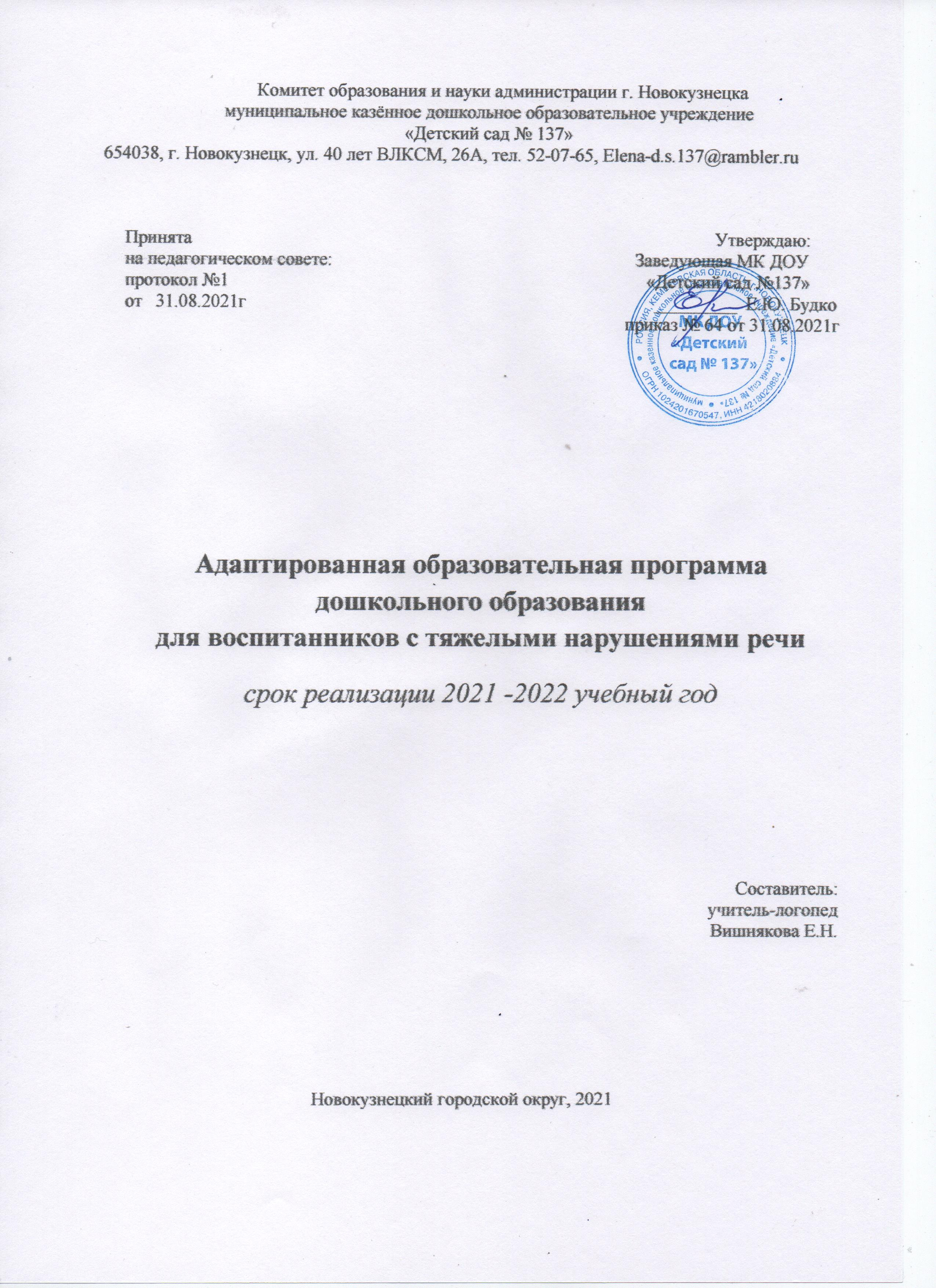  I. ЦЕЛЕВОЙ РАЗДЕЛ1.1 Пояснительная запискаЦели и задачи реализации адаптированной образовательной программы     Адаптированная основная образовательная программа МК ДОУ «Детский сад № 137» для воспитанников с тяжелыми нарушениями речи (далее – Программа) в возрасте с 5 до 7 лет является программным документом.     Содержание коррекционной работы в соответствии с федеральным государственным образовательным стандартом дошкольного образования (далее –    ФГОС ДО) направлено на создание системы комплексной помощи детям с ограниченными возможностями здоровья в освоении образовательной программы дошкольного образования, коррекцию недостатков в физическом и психическом развитии воспитанников, их социальную адаптацию и оказание помощи детям этой категории в освоении ООП ДОУ.     Программа предусматривает создание специальных   условий обучения и воспитания,  позволяющих учитывать   особые   образовательные    потребности   детей с ограниченным возможностями здоровья посредством индивидуализации и дифференциации образовательного процесса.       Получение детьми с ограниченными возможностями здоровья образования является одним из основных и неотъемлемых условий их успешной социализации, обеспечения их полноценного участия в жизни общества, эффективной самореализации в различных видах профессиональной и социальной деятельности.     Цели Программы:воспитание гармонично развитой личности на основе духовно-нравственных ценностей народов Российской Федерации, исторических и национально-культурных традиций,  психолого-педагогическая поддержка позитивной социализации и всестороннегоразвития личности ребенка дошкольного возраста в адекватных его возрасту детских видахдеятельности, а так же создание оптимальных психолого-педагогических условий дляобеспечения коррекции недостатков в физическом и (или) психическом развитии детей стяжелыми нарушениями речи, оказание им квалифицированной помощи в освоенииосновной образовательной программы дошкольного образования, сохранение и укрепление здоровья детей дошкольного возраста с ранними проявлениями туберкулезной интоксикации, с малыми и затихающими формами туберкулеза, оказание им квалифицированной помощи в освоении Программы.коррекция нарушений развития различных категорий воспитанников с ТНР, оказание им квалифицированной помощи в освоении программы;обеспечение разностороннего развития с учётом возрастных и индивидуальных особенностей и особых образовательных потребностей;сохранение и укрепление физического и психического здоровья воспитанников, в том числе их эмоционального благополучия; обеспечение равных возможностей для полноценного развития каждого ребёнка в период дошкольного детства независимо от места жительства, пола, нации, языка, социального статуса, психофизиологических и других особенностей (в том числе ограниченных возможностей здоровья);обеспечение преемственности целей, задач и содержания образования, реализуемых в рамках основных образовательных программ дошкольного образования и начального общего образования;развитие физических, интеллектуальных, нравственных, эстетических, творческих способностей детей, их стремление к саморазвитию;поддержка и развитие детской инициативности и самостоятельности в познавательной, коммуникативной и творческой деятельности;формирование социокультурной среды, соответствующей возрастным, индивидуальным, психологическим и физиологическим особенностям воспитанников;формирование предпосылок учебной деятельности (у воспитанников старшего дошкольного возраста), необходимых и достаточных для успешного решения ими задач начального общего образования;своевременное выявление воспитанников с речевыми нарушениями и определение их особых образовательных потребностей, обусловленных недостатками в физическом и (или) психическом развитии;создание условий, способствующих освоению воспитанниками с речевыми нарушениями программы и их интеграции в ДОУ;вариативность использования образовательного материала, позволяющая развивать творчество в соответствии с интересами и наклонностями каждого ребенка;	      Задачи реализации Программы: 1. Сохранение и укрепление физического и психического здоровья детей, а также формирование ценности здорового образа жизни. 2. Обеспечение равных возможностей для полноценного развития каждого ребѐнка в период дошкольного детства независимо от места жительства, пола, нации, языка, социального статуса, психофизиологических и других особенностей (в том числе ограниченных возможностей здоровья). 3. Поддержка и развитие детской инициативности и самостоятельности в игровой, познавательной, исследовательской, коммуникативной, двигательной и творческой деятельности. 4. Формирование социокультурной среды, соответствующей возрастным, индивидуальным, психологическим и физиологическим особенностям детей. 5. Формирование предпосылок учебной деятельности (у детей старшего дошкольного возраста), необходимых и достаточных для успешного решения ими задач начального общего образования. 6. Вариативность использования образовательного материала, позволяющего развивать способности, творческий потенциал каждого ребенка в соответствии с интересами и наклонностями.  7. Осуществление психолого-медико-педагогической помощи детям с туберкулёзной интоксикацией с учётом их индивидуальных потребностей. 8. Реализация системы мероприятий по социальной адаптации детей с туберкулёзной интоксикацией. 9. Обеспечение психолого-педагогической поддержки семьи и повышение компетентности родителей (законных представителей) в вопросах развития и образования, охраны и укрепления здоровья детей. 10. Обеспечение преемственности основных образовательных программ дошкольного и начального общего образования; Программа ориентирована на:       ● формирование педагогической системы, включающей органичное единство:       - нового содержания образования, отвечающего социальному заказу современного  общества и особенностям дошкольного образования, в основе построения которого лежит  развитие индивидуальности каждого воспитанника;        - новых форм организации образовательного процесса, позволяющих развивать  физические, интеллектуальные и личностные качества, повышать познавательную активность воспитанников для формирования общей культуры, предпосылок учебной деятельности, обеспечивающих социальную успешность, сохранение и укрепление здоровья, коррекцию недостатков в физическом и (или) психическом развитии детей дошкольного возраста;        - новых, современных образовательных технологий, в том числе и информационных  (компьютерных, мультимедийных, аудио-видео-технологий) и технологий развивающего  обучения, позволяющих развивать способы работы с информацией;        - новых форм оценки качества образования, позволяющих осуществлять комплексный  подход к оценке динамики достижений детей.       ● создание   в детском   саду   развивающей    образовательной    среды, пособствующей     формированию:    -  активной, любознательной личности, способной самостоятельно действовать, овладевшей   средствами общения и способами взаимодействия со взрослыми и сверстниками;     - маленького гражданина социального общества, соблюдающего элементарные   общепринятые нормы и правила поведения, будущего патриота России;    - ценностного отношения к здоровому образу жизни и потребности бережного отношения к     своему здоровью.      В качестве главного направления развития дошкольного образования в детском саду наиближайшие годы в адаптированную основную образовательную программу включены механизмы, обеспечивающие:  -  выявление и  использование  наиболее  эффективных  приемов  и  педагогических  технологий,  способствующих  развитию  индивидуальности  каждого  воспитанника,  успешной  коррекции  речевого развития и реабилитации детей с проблемами в развитии для обеспечения плавного и  успешного перехода к обучению в школе;  -  определение  и  внедрение  критериев  отбора  образовательного  материала  и  педагогических технологий с точки зрения их необходимости и достаточности для обеспечения формирования  нового качества образования;  -  создание благоприятных условий для естественного эффективного развития и саморазвития  ребенка;  -  творческое  развитие  и  профессиональный  рост  педагогов,  соответствующий  переходу  на  новое  содержание  образования  и  достижению  нового  качества  образования  через  систему  обучающих внутри дошкольных семинаров, целевых курсов, тематических педсоветов;  - обеспечение  координации  деятельности  педагогов  и  специалистов-медиков  для  оказания  комплексной  дифференцированной  помощи  детям,  испытывающим  затруднения  в  различных  видах деятельности.1.1.2 Принципы и подходы к формированию адаптированной образовательной программы		В соответствии со Стандартом ДО адаптированная образовательная программа построена на следующих принципах:Поддержка разнообразия детства. АОП рассматривает разнообразие как ценность, образовательный ресурс и предполагает использование разнообразия для обогащения образовательного процесса. Организация выстраивает образовательную деятельность с учетом региональной специфики, социокультурной ситуации развития каждого ребенка, его возрастных и индивидуальных особенностей, ценностей, мнений и способов их выражения.Сохранение уникальности и самоценности детства. Этот принцип подразумевает полноценное проживание ребенком всех этапов детства (младенческого, раннего и дошкольного детства), обогащение (амплификацию) детского развития.Позитивная социализация ребенка предполагает, что освоение ребенком культурных норм, средств и способов деятельности, культурных образцов поведения и общения с другими людьми, приобщение к традициям семьи, общества, государства происходят в процессе сотрудничества со взрослыми и другими детьми, направленного на создание предпосылок к полноценной деятельности ребенка в изменяющемся мире.Личностно-развивающий и гуманистический характер взаимодействия взрослых (родителей (законных представителей), педагогических и иных работников Организации) и воспитанников. Содействие и сотрудничество детей и взрослых, признание ребенка полноценным участником (субъектом) образовательных отношений. Этот принцип предполагает активное участие всех субъектов образовательных отношений – как детей, так и взрослых – в реализации программы. Сотрудничество Организации с семьей. Сотрудничество, кооперация с семьей, открытость в отношении семьи, уважение семейных ценностей и традиций, их учет в образовательной работе. Сетевое взаимодействие с организациями социализации, образования, охраны здоровья и другими партнерами, которые могут внести вклад в развитие и образование детей, а также использование ресурсов местного сообщества и вариативных программ дополнительного образования воспитанников для обогащения детского развития. Индивидуализация дошкольного образования предполагает такое построение образовательной деятельности, которое открывает возможности для индивидуализации образовательного процесса, появления индивидуальной траектории развития каждого ребенка с характерными для данного ребенка спецификой и скоростью, учитывающей его интересы, мотивы, способности и возрастно-психологические особенности. Возрастная адекватность образования. Этот принцип предполагает подбор педагогом содержания и методов дошкольного образования в соответствии с возрастными особенностями воспитанников. Развивающее вариативное образование. Этот принцип предполагает, что образовательное содержание предлагается ребенку через разные виды деятельности с учетом его актуальных и потенциальных возможностей усвоения этого содержания и совершения им тех или иных действий, с учетом его интересов, мотивов и способностей. Полнота содержания и интеграция отдельных образовательных областей.Инвариантность ценностей и целей при вариативности средств реализации и достижения целей Программы. Основные подходы к формированию адаптированной образовательной программы:  Системный подход -  относительно самостоятельные компоненты рассматриваются как совокупность взаимосвязанных компонентов: цели образования, субъекты педагогического процесса: педагог и воспитанник, содержание образования, методы, формы, средства педагогического процесса. Задача воспитателя: учет взаимосвязи компонентов.Личностно-ориентированный подход -  личность как цель, субъект, результат и главный критерий эффективности педагогического процесса. Задача воспитателя - создание условий для саморазвития задатков и творческого потенциала личности.Деятельностный подход -  деятельность рассматривается как основа, средство и условие развития личности, это целесообразное преобразование модели окружающей действительности. Задачи воспитателя: выбор и организация деятельности ребенка с позиции субъекта познания труда и общения (активность самого). Индивидуальный подход -  учет индивидуальных особенностей каждого ребенка. Задачи воспитателя: индивидуальный подход необходим каждому ребенку, как «трудному», так и благополучному, т.к. помогает ему осознать свою индивидуальность, научиться управлять своим поведением, эмоциями, адекватно оценивать собственные сильные и слабые стороны. Аксиологический (ценностный) подход - предусматривает организацию воспитания на основе определенных ценностей, которые, с одной стороны, становятся целью и результатом воспитания, а с другой – его средством.Компетентностный подход -  является основным. Результатом образовательной деятельности становится формирование основ компетентности как постоянно развивающейся способности воспитанников самостоятельно действовать при решении актуальных проблем, т.е. быть готовым решать проблемы в сфере учебной деятельности, объяснять явления действительности, их сущность, причины, ориентироваться в проблемах современной жизни, решать проблемы, связанные с реализацией определённых социальных ролей.Культурологический подход – это методологическое основание процесса воспитания, предусматривающее опору в обучении и воспитании на национальные традиции народа, его культуру, национальные и этнические особенности.	1.1.3 Значимые для разработки и реализации адаптированной образовательной программы характеристикиХарактеристика особенностей развития детей составлена с учетом возрастного периода, социальной ситуации их развития и ведущей деятельности.Клинико-психолого-педагогическая характеристика детей с речевыми нарушениямиНарушения речи часто возникают вследствие органических или функциональных повреждений головного мозга. В связи с этим у детей с расстройствами речевой функции зачастую наблюдаются различные сопутствующие нарушениям мозга нарушения психической деятельности: нарушения и задержки психического развития, эмоционально-волевой сферы, умственного развития, нарушения памяти, внимания, познавательной деятельности. Такие дети зачастую характеризуются:1) повышенной возбудимостью и двигательной активностью. Ребенку трудно усидеть на одном месте и заниматься длительное время одним и тем же видом деятельности, руки и ноги его находятся в постоянном движении. Ребенок встает и ходит во время занятий, не реагируя на педагога, в перерывах между занятиями ведет себя чрезмерно активно, с трудом переключается с физической деятельности на умственную. Иногда наоборот, встречаются дети, отличающиеся заторможенностью и вялостью;2) эмоциональной неустойчивостью. Настроение таких детей может резко и часто изменяться от радостного к плаксивому, от печального к агрессивному и т.д., иногда появляются признаки агрессии, беспокойства, настороженности. Нелестное замечание, плохая оценка, конфликт с другими детьми могут вызывать вспышки гнева, ярости и даже психические расстройства;3) низкой работоспособностью, в том числе и умственной. Ребенок способен работать только в определенном темпе, специфичном именно для него, и довольно непродолжительное время, затем наступает утомление;4) повышенной утомляемостью. Дети быстро устают, утомление может накапливаться и приводить к вспышкам раздражительности и плохому самочувствию;5) плохим самочувствием. Такие дети могут страдать головными болями, тошнотой и головокружением, плохо переносить жару и духоту;6) нескоординированностью движений и нарушением равновесия;7) нарушениями памяти, внимания, понимания;8) ослаблением контроля за собственными действиями.Даже небольшие расстройства речи могут отрицательно влиять на общее развитие ребенка. Плохо говорящие дети часто подвергаются насмешкам со стороны сверстников, что делает их неуверенными в себе, застенчивыми, нерешительными, и в дальнейшем это способно привести к возникновению больших комплексов, что мешает преодолению дефекта, и развитию неуверенности в себе и собственных силах. Ребенок может начать избегать общения, что влияет на процесс социализации личности в целом.Характеристика дошкольников с дизартрией     Клиническое, психологическое и логопедическое изучение детей с дизартрией показывает, что эта категория очень неоднородна с точки зрения двигательных, психических и речевых нарушений.    Основные проявления дизартрии состоят в расстройстве артикуляции звуков, нарушениях голосообразования, а также в изменениях темпа речи, ритма и интонации и проявляются в разной степени и в различных комбинациях в зависимости от локализации поражения в центральной или периферической нервной системе, от тяжести нарушения, от времени возникновения дефекта.Классификация клинических форм дизартрии основывается на выделении различной локализации поражения мозга, что отражено в их названии: корковая, подкорковая, мозжечковая, бульбарная и псевдобульбарная. Дети с различными формами дизартрии отличаются друг от друга специфическими дефектами звукопроизношения, голоса, артикуляционной моторики, нуждаются в различных приемах логопедического воздействия и в разной степени поддаются коррекции.  Наиболее часто встречающаяся форма детской дизартрии — псевдобульбарная. Псевдобульбарная дизартрия является следствием перенесенного в раннем детстве или в пренатальном периоде органического поражения мозга в результате родовых травм, опухолей, инфекций и интоксикации и др. Возникает псевдобульбарный паралич или парез, в результате которого у ребенка нарушается общая и речевая моторика. В раннем возрасте малыш плохо сосет, поперхивается, захлебывается, плохо глотает. Изо рта течет слюна, нарушена мускулатура лица.Степень нарушения речевой или артикуляционной моторики может быть различной. Условно выделяют три степени псевдобульбарной дизартрии: легкую, среднюю, тяжелую.1. Легкая степень псевдобульбарной дизартрии характеризуется отсутствием грубых нарушений моторики артикуляционного аппарата. Трудности артикуляции заключаются в медленных, недостаточно точных движениях языка, губ. Расстройство жевания и глотания у ребенка выявляется неярко, в редких поперхиваниях. Произношение у таких детей нарушено вследствие недостаточно четкой артикуляционной моторики, речь несколько замедленна, характерна смазанность при произнесении звуков. Чаще страдает произношение сложных по артикуляции звуков: ж, ш, р, ц, ч. Звонкие звуки произносятся с недостаточным участием голоса. Трудны для произношения мягкие звуки, требующие добавления к основной артикуляции подъема средней части спинки языка к твердому нёбу.  Недостатки произношения оказывают неблагоприятные влияния на фонематическое развитие. Большинство детей с легкой степенью дизартрии испытывают некоторые трудности в звуковом анализе. Нарушение структуры слова почти не наблюдается; то же относится к грамматическому строю и лексике. Итак, основным дефектом у детей, страдающих псевдобульбарной дизартрией в легкой степени, является нарушение фонетической стороны речи.2. Дети со средней степенью дизартрии составляют наиболее многочисленную группу. Для них характерна амимичность: отсутствие движений лицевых мышц. Ребенок не может надуть щеки, вытянуть губы, плотно сомкнуть их. Движения языка ограниченны. Ребенок не может поднять кончик языка вверх, повернуть его вправо, влево, удержать в данном положении. Значительную трудность представляет переключение от одного движения к другому. Мягкое нёбо бывает часто малоподвижным, голос имеет назальный оттенок. Характерно обильное слюнотечение. Затруднены акты жевания и глотания.Следствием нарушения функции артикуляционного аппарата является тяжелый дефект произношения.  Речь таких детей обычно очень невнятная, смазанная, тихая. Характерна нечеткая из-за малоподвижности губ, языка артикуляция гласных, произносимых обычно с сильным носовым выдохом.  Звуки, а н у недостаточно четкие, звуки и и ы обычно смешиваются. Из согласных чаще бывают сохранены п, т, м, н, к, х. Звуки ч и ц, р и л произносятся приближенно, как носовой выдох с неприятным «хлюпающим» призвуком. Выдыхаемая ротовая струя ощущается очень слабо. Чаще звонкие согласные заменяются глухими. Нередко звуки в конце слова и в сочетаниях согласных опускаются. В результате речь детей, страдающих псевдобульбарной дизартрией, оказывается настолько непонятной, что они предпочитают отмалчиваться. Наряду с обычно поздним развитием речи (в возрасте 5—6 лет) данное обстоятельство резко ограничивает для ребенка опыт речевого общения.3. Тяжелая степень псевдобульбарной дизартрии — анартрия — характеризуется глубоким поражением мышц и полной бездеятельностью речевого аппарата. Лицо ребенка, страдающего анартрией, маскообразное, нижняя челюсть отвисает, рот постоянно открыт. Язык неподвижно лежит на дне ротовой полости, движения губ резко ограниченны. Затруднены акты жевания и глотания. Речь отсутствует полностью, иногда имеются отдельные нечленораздельные звуки. 	Характерным для всех детей с псевдобульбарной дизартрией является то, что при искаженном произнесении звуков, входящих в состав слова, они обычно сохраняют ритмический контур слова, т. е. число слогов и ударность. Как правило, они владеют произношением двусложных, трехсложных слов; четырехсложные слова нередко воспроизводятся отраженно.Сложным для ребенка является произнесение стечений согласных: в этом случае выпадает один согласный (белка — «бека») или оба (змея — «ия»). Вследствие моторной трудности переключения от одного слога к другому встречаются случаи уподобления слогов (посуда — «посюся», ножницы — «носисы»).Нарушение моторики артикуляционного аппарата приводит к неправильному развитию восприятия речевых звуков. Отклонения в. слуховом восприятии, вызванные недостаточным артикуляционным опытом, отсутствие четкого кинестетического образа звука приводят к заметным трудностям при овладении звуковым анализом. В зависимости от степени речедвигательного нарушения наблюдаются различно выраженные затруднения в звуковом анализе.Большинство специальных проб, выявляющих уровень звукового анализа, детям-дизартрикам недоступно. Они не могут правильно отобрать картинки, названия   которых   начинаются   на   заданный звук,  придумать слово,  содержащее определенный звук,  проанализировать  звуковой  состав  слова.   Неточное, носовое произношение гласных звуков приводит к тому, что они почти не различаются по звучанию. Многочисленны и разнообразны замены согласных: л-р: белка — «берка»  х-ч: мех — «меч» б-т: утка — «убка» г-д: гудок—«дудок» с-ч: гуси — «гучи» б-п: арбуз — «арпус»…ния , плохо глотает. Изо рта .________________________________________________________________________________________________Характерными являются случаи нарушения слоговой структуры слова за счет перестановки букв (книга — «кинга»), пропуск букв (шапка — «шапа»), сокращение слоговой структуры из-за недописывания слогов (собака — «соба», ножницы — «ножи» и др.). Нередки случаи полного искажения слов: кровать — «дамла», пирамидка — «макте», железная — «неаки» и др.Такие ошибки наиболее характерны для детей с глубокими нарушениями артикуляции, у которых нерасчлененность звукового состава речи связана с искаженным звукопроизношением.Общее речевое развитие детей с грубыми расстройствами артикуляции протекает своеобразно. Позднее начало речи, ограниченный речевой опыт, грубые дефекты произношения приводят к недостаточному накоплению словаря и отклонениям в развитии грамматического строя речи. Большинство детей с расстройствами артикуляции имеют отклонения в словарном запасе, не знают обиходных слов, часто смешивают слова, ориентируясь на сходство по звуковому составу, ситуацию и т. п.Многие слова употребляются неточно, вместо нужного названия ребенок использует то, которое обозначает сходный предмет (петля— дырка, ваза — кувшин, желудь — орех, гамак — сетка) или связано с данным словом ситуационно (рельсы — шпалы, наперсток — палец).Характерными для детей-дизартриков являются довольно хорошая ориентировка в окружающей обстановке, запас обиходных сведений и представлений. Однако отсутствие речи или ограниченное пользование ею приводят к расхождению между активным и пассивным словарем.Уровень освоения лексики зависит не только от степени нарушения звукопроизносительной стороны речи, но и от интеллектуальных возможностей ребенка, социального опыта, среды, в которой он воспитывается.Для детей-дизартриков, как и вообще для детей с общим недоразвитием речи, характерно недостаточное владение грамматическими средствами языка.Чтение детей-дизартриков обычно крайне затруднено за счет малоподвижности артикуляционного аппарата, трудностей в переключении от одного звука к другому. Большей частью оно послоговое, интонационно не окрашенное. Понимание читаемого текста недостаточное. Данные особенности речевого развития детей с дизартрией показывают, что они нуждаются в систематическом специальном обучении, направленном на преодоление дефектов звуковой стороны речи, развитие лексического запаса и грамматического строя речи, исправление нарушений письма и чтения, в виде целенаправленных занятий по формированию фонетического и лексико-грамматического строя речи. Характеристика дошкольников с общим недоразвитием речиПри нормальном речевом развитии дети к пяти годам свободно пользуются развернутой фразовой речью, разными конструкциями сложных предложений. Они имеют достаточный словарный запас, владеют навыками словообразования и словоизменения. К этому времени окончательно формируется правильное звукопроизношение, готовность к звуковому анализу и синтезу. Однако у некоторых детей даже при нормальном слухе и интеллекте резко задерживается формирование каждого из компонентов языка: фонетики, лексики, грамматики. Это нарушение было установлено Р. Е. Левиной и определено как общее недоразвитие речи.У всех детей с общим недоразвитием речи всегда отмечается нарушение звукопроизношения, недоразвитие фонематического слуха, выраженное отставание в формировании словарного запаса и грамматического строя. Общее недоразвитие речи может проявляться в разной степени и выражается в трех уровнях речевого развития.Первый уровень речевого развития характеризуется отсутствием речи (так называемые «безречевые дети») и относится к преддошкольному периоду по классификации А.Н. Леонтьева.Дети этого уровня для общения пользуются главным образом лепетными   словами, звукоподражаниями, отдельными   существительными и глаголами бытового содержания, обрывками лепетных предложений, звуковое оформление которых смазанно, нечетко и крайне неустойчиво. Нередко свои «высказывания» ребенок подкрепляет мимикой и жестами. Для таких детей характерна, с одной стороны, большая   инициативность   речевого   поиска   в   процессе общения, а с другой — достаточная критичность к своей речи.Отмечается нестойкость в произношении звуков, их диффузность. В речи детей преобладают в основном 1—2-сложные слова. Задания по звуковому анализу слов детям данного уровня непонятны.Второй уровень речевого развития, переход к которому (начатки общеупотребительной речи) относится к началу дошкольного периода, знаменуется тем, что кроме жестов и лепетных слов, в речи детей появляются хотя и искаженные, но достаточно постоянные общеупотребительные слова (Литя сдают земю» — Листья падают на землю).Одновременно намечается различение некоторых грамматических форм. Однако это происходит лишь по отношению к словам с ударными окончаниями (стол-столы; поет-поют) и относящимся лишь к некоторым грамматическим категориям. Этот процесс носит еще довольно неустойчивый характер, и грубое недоразвитие речи у данных детей проявляется достаточно выражение.Высказывания детей обычно бедны, ребенок ограничивается перечислением непосредственно воспринимаемых предметов и действий.Рассказ по картине, по вопросам строится примитивно, на коротких, хотя и грамматически более правильных, фразах, чем у детей первого уровня. При этом недостаточная сформированность грамматического строя речи легко обнаруживается при усложнении речевого материала или при возникновении необходимости употребить такие слова и словосочетания, которыми ребенок в быту пользуется редко.Формы числа, рода и падежа для таких детей по существу не несут смыслоразличительной функции. Словоизменение носит случайный характер, и потому при использовании его допускается много разнообразных ошибок («Игаю мятику» - Играю мячиком).Слова нередко употребляются в узком значении, уровень словесного обобщения очень низкий. Ограниченность словарного запаса подтверждается незнанием многих слов, обозначающих части предмета (ветки, ствол, корни дерева) и др.Отмечается отставание в использовании слов-признаков предметов, обозначающих форму, цвет, материал. Часто появляются замены названий слов, обусловленные общностью ситуаций (режет - рвет, точит - режет). При специальном обследовании отмечаются грубые ошибки в употреблении грамматических форм:замены падежных окончаний   («катался  гокам» - катается на горке);ошибки в употреблении форм числа и рода глаголов («Коля питяля» - Коля писал);  при изменении существительных по числам   («да  памидка» - две пирамидки,  «де кафи» - два шкафа);отсутствие   согласования   прилагательных   с   существительными, числительных с существительными («асинь адас» - красный карандаш,   «асинь  ета» - красная  лента,   «асинь  асо» - красное колесо,   «пат   кука» - пять   кукол).Много ошибок дети допускают при пользовании предложными конструкциями: часто предлоги опускаются вообще, при этом существительное употребляется в исходной форме, возможна и замена предлогов («Тетатка упая и тая» — Тетрадь упала со стола). Союзы и частицы в речи употребляются редко.Произносительные возможности детей значительно отстают от возрастной нормы: наблюдаются нарушение в произношении мягких и твердых звуков, шипящих, свистящих, сонорных, звонких и глухих («тупаны» — тюльпаны, «Сина» — Зина, «тява» — сова и т. п.); грубые нарушения в передаче слов разного слогового состава. Наиболее типично сокращение количества слогов («те-вики» — снеговики).При воспроизведении слов грубо нарушается звуконаполняемость: отмечаются перестановки слогов, звуков, замена и уподобления слогов, сокращения звуков при стечении согласных («ровотник»-воротник, «тена»-стена, «виметь»-медведь).Углубленное обследование детей позволяет легко выявить недостаточность фонематического слуха, их неподготовленность к освоению навыков звукового анализа и синтеза (ребенку трудно правильно выбрать картинку с заданным звуком, определить позицию звука в слове и т. д.). Под влиянием специального коррекционного обучения дети переходят на новый — III уровень речевого развития, что позволяет расширить их речевое общение с окружающими.Третий уровень речевого развития характеризуется наличием развернутой фразовой речи с элементами лексико-грамматического и фонетико-фонематического недоразвития.Дети этого уровня вступают в контакты с окружающими, но лишь в присутствии родителей (воспитателей), вносящих соответствующие пояснения («Мамой ездиля асьпак. А потом ходиля, де летька, там зьвана. Потом аспальки не били. Потом посьли пак» — С мамой ездила в зоопарк. А потом ходила, где клетка, там обезьяна. Потом в зоопарке не были. Потом пошли в парк). Свободное же общение крайне затруднено. Даже те звуки, которые дети умеют произносить правильно, в их самостоятельной речи звучат недостаточно четко.Характерным является недифференцированное произнесение звуков (в основном свистящих, шипящих, аффрикат и соноров), когда один звук заменяет одновременно два или несколько звуков данной фонетической группы. Например, ребенок заменяет звуком с', еще недостаточно четко произносимым, звуки с («сяпоги» вместо сапоги), ш («сюба» вместо шуба), ц («сяпля» вместо цапля).Вместе с тем на данном этапе дети уже пользуются всеми частями речи, правильно употребляют простые грамматические формы, пытаются строить сложносочиненные и сложноподчиненные предложения («Кола посол в лес, помал маленькую белку, и тыла у Коли кетка» — Коля пошел в лес, поймал маленькую белку, и жила у Коли -в- клетке).Улучшаются произносительные возможности ребенка (можно выделить правильно и неправильно произносимые звуки, характер их нарушения), воспроизведение слов разной слоговой структуры и звуконаполняемости. Дети обычно уже не затрудняются в назывании предметов, действий, признаков, качеств и состояний, хорошо знакомых им из жизненного опыта. Они могут свободно рассказать о своей семье, о себе и товарищах, событиях окружающей жизни, составить короткий рассказ («Кошка пошья куёуке. И вот она хоует сыпьятках ешть. Они бежать. Кошку погана куица. Сыпьятках мого. Шама штоит. Куица хоёша, она погана кошку» — Кошка пошла к курице. И вот она хочет цыпляток есть. Они бежать. Кошку прогнала курица. Цыпляток много. Курица хорошая, она прогнала кошку).Однако тщательное изучение состояния всех сторон речи позволяет выявить выраженную картину недоразвития каждого из компонентов языковой системы: лексики, грамматики, фонетики.В устном речевом общении дети стараются «обходить» трудные для них слова и выражения. Но если поставить таких детей в условия, когда оказывается необходимым использовать те или иные слова и грамматические категории, пробелы в речевом развитии выступают достаточно отчетливо.Хотя дети пользуются развернутой фразовой речью, но испытывают большие трудности при самостоятельном составлении предложений, чем их нормально говорящие сверстники.На фоне правильных предложений можно встретить и аграмматичные, возникающие, как правило, из-за ошибок в согласовании и управлении. Эти ошибки не носят постоянного характера: одна и та же грамматическая форма или категория в разных ситуациях может использоваться и правильно, и неправильно.Наблюдаются ошибки и при построении сложноподчиненных предложений с союзами и союзными словами («Мишя зяпякаль, атому упал» — Миша заплакал, потому что упал). При составлении предложений по картине дети, нередко правильно называя действующее лицо и само действие, не включают в предложение названия предметов, которыми пользуется действующее лицо.Несмотря на значительный количественный рост словарного запаса, специальное обследование лексических значений позволяет выявить ряд специфических недочетов: полное незнание значений ряда слов (болото, озеро, ручей, петля, бретельки, локоть, ступня, беседка, веранда, подъезд и др.), неточное понимание и употребление ряда слов (подшивать — зашивать — кроить, подрезать — вырезать). Среди лексических ошибок выделяются следующие:а) замена названия части предмета названием целого предмета (циферблат — «часы», донышко — «чайник»);б) подмена названий профессий названиями действия (балерина — «тетя танцует», певец — «дядя поёт» и т. п.);в)	замена видовых понятий родовыми и наоборот  (воробей — «птичка»; деревья «ёлочки»);г)	взаимозамещение признаков (высокий, широкий, длинный — «большой», короткий — «маленький»).В свободных высказываниях дети мало пользуются прилагательными и наречиями, обозначающими признаки и состояние предметов, способы действий.Недостаточный практический навык применения способов словообразования обедняет пути накопления словарного запаса, не дает ребенку возможности различать морфологические элементы слова.Многие дети нередко допускают ошибки в словообразовании. Так, наряду с правильно образованными словами появляются ненормативные («столёнок» — столик, «кувшинка» — кувшинчик, «вазка» — вазочка). Подобные ошибки в качестве единичных могут встречаться у детей в норме на более ранних ступенях речевого развития и быстро исчезают.Большое число ошибок приходится на образование относительных прилагательных со значением соотнесенности с продуктами питания, материалами, растениями и т. д. («пухный», «пухавый», «пуховный» — платок; «клюкин», «клюкный», «клюконый» — кисель; «стекляшкин», «стекловый» — стакан и т. п.).Среди ошибок грамматического оформления речи наиболее специфичны следующие:   а) неправильное согласование прилагательных с существительными в роде, числе, падеже («Книги лежат на большими (большие) столах» — Книги лежат на больших столах);    б) неправильное   согласование   числительных   с   существительными («три медведем» — три медведя, «пять пальцем» - пять пальцев; «двух карандаши» - двух карандашей и т.п.);    в) ошибки в использовании предлогов — пропуски, замены, недоговаривание («Ездили магазин мамой и братиком» — Ездили в магазин с мамой и братиком; «Мяч упал из полки» — Мяч упал с полки);    г) ошибки   в   употреблении   падежных   форм   множественного числа   («Летом  я был деревне у бабушки.  Там  речка,  много деревов, гуси»).Фонетическое оформление речи у детей с III уровнем речевого развития значительно отстает от возрастной нормы: у них продолжают наблюдаться все виды нарушений звукопроизношения (сигматизм, ротацизм, ламбдацизм, дефекты озвончения и смягчения).Отмечаются стойкие ошибки в звуконаполняемости слов, нарушения слоговой структуры в наиболее трудных словах («Гинасты выступают в цирке» — Гимнасты выступают в цирке; «Топовотик чинит водовот» — Водопроводчик чинит водопровод; «Такиха тёт тань» — Ткачиха ткет ткань).Недостаточное развитие фонематического слуха и восприятия приводит к тому, что у детей самостоятельно не формируется готовность к звуковому анализу и синтезу слов, что впоследствии не позволяет им успешно овладеть грамотой в школе без помощи логопеда.Совокупность пробелов в фонетико-фонематическом и лексико-грамматическом строе речи ребенка служит серьезным препятствием для овладения им программой детского сада общего типа, а в дальнейшем и программой общеобразовательной школы.Четвертый уровень речевого развития (по Филичевой Т.Б.) характеризуется незначительными нарушениями компонентов языковой системы ребенка. Отмечается недостаточная дифференциация звуков: [т-т’-с-с’-ц], [р-р’-л-л’-j] и др. Характерны своеобразные нарушения слоговой структуры слов, проявляющиеся в неспособности ребенка удерживать в памяти фонематический образ слова при понимании его значения. Следствием этого является искажение звуконаполняемости слов в различных вариантах. Недостаточная внятность речи и нечеткая дикция оставляют впечатление «смазанности». Все это показатели не закончившегося процесса фонемообразования. Остаются стойкими ошибки при употреблении суффиксов (единичности, эмоциональнооттеночных, уменьшительно-ласкательных, увеличительных). Отмечаются трудности в образовании сложных слов. Кроме того, ребенок испытывает затруднения при планировании высказывания и отборе соответствующих языковых средств, что обуславливает своеобразие его связной речи. Особую трудность для этой категории детей представляют сложные предложения с разными придаточными. Дети с общим недоразвитием речи имеют по сравнению с возрастной нормой особенности развития сенсомоторных, высших психических функций и психической активности. Характеристики особенностей развития детей с туберкулезной интоксикацией, воспитывающихся в МК ДОУ.Диагноз тубифицирование означает, что туберкулезные палочки из окружающей среды попали в организм, о чем свидетельствует увеличение пробы Манту. Ребенок берется фтизиатром под наблюдение. Преувеличение пробы реакции Манту тубинфицированным детям рекомендуется проводить через 3-6 месяцев дополнительно пробу диаскин-тест. Отрицательный результат теста не снимает диагноз тубифицирование. Это показывает, что на данный момент организм ребенка справляется с инфекцией без лечения. Положительный результат диаскин-теста означает, что микобактерии в организме ребенка находятся в состоянии активного размножения, есть вероятность развития заболевания. Фтизиатр определяет схему лечебно-профилактической работы с ребёнком. Физическое и психическое состояние детей с туберкулезной интоксикацией отличается от их сверстников: нарушение равновесия нервной системы, выражающемся в изменении поведения ребенка: раздражительности, возбудимости, понижении внимания, в нарушении сна, быстрой утомляемости, плохом аппетите, что вызывает сдвиги сензитивных периодов возрастного развития, приводит к дефициту естественных потребностей ребенка в движении, игре, эмоциях, общении. Эти проблемы, как показывает практика, влияют на успешность обучения и адаптацию ребенка. Таким образом: 1) Морфофункциональные показатели тубинфицированных и здоровых детей характеризуется возрастно-половыми и соматотипологическими особенностями, которые определяются динамикой ростовых процессов, а также влиянием социально-экономических условий проживания. 2) Задержка физического развития и биологического созревания жизненно важных систем тубинфицированных детей формирует астенизацию и грацилизацию телосложения, определяет дисгармоничность развития структурнофункциональных показателей сердечно-сосудистой и дыхательной систем, приводит к более поздней готовности механизмов регуляции вегетативных функций организма. 3) У тубинфицированных детей наблюдается снижение уровня функциональных резервов и показателей физической работоспособности, которые создают напряженность адаптационных механизмов и условия для развития донозологических состояний. 4) Особенности в формировании морфофункционального статуса и психоэмоционального состояния организма тубинфицированных детей учитываются при осуществлении оздоровительных мероприятий, методов психолого-педагогической коррекции по улучшению состояния детей.1.2 Планируемые результаты освоения адаптированной образовательной программыПланируемые результаты освоения Программыдля воспитанников этапе завершения дошкольного образования с ТНР– обладает сформированной мотивацией к школьному обучению;– усваивает значения новых слов на основе знаний о предметах и явлениях окружающего мира;– употребляет слова, обозначающие личностные характеристики, многозначные;– умеет подбирать слова с противоположным и сходным значением;– правильно употребляет основные грамматические формы слова;– умеет подбирать однокоренные слова, образовывать сложные слова; – умеет   строить   простые   распространенные   предложения; предложения   с   однородными членами; простейшие     виды    сложносочиненных      и   сложноподчиненных       предложений; сложноподчиненных предложений с использование подчинительных союзов;  – составляет различные виды описательных рассказов, текстов (описание, повествование, с элементами рассуждения) с соблюдением цельности и связности высказывания; – умеет составлять творческие рассказы; – осуществляет слуховую и слухопроизносительную дифференциацию звуков по всем    дифференциальным признакам; – владеет простыми формами фонематического анализа, способен осуществлять сложные    формы фонематического анализа (с постепенным переводом речевых умений во внутренний   план), осуществляет операции фонематического синтеза; – владеет понятиями «слово» и «слог», «предложение»; – осознает слоговое строение слова, осуществляет слоговой анализ синтез слов (двухсложных    с открытыми, закрытыми слогами, трехсложных с открытыми слогами, односложных); – умеет составлять графические схемы слогов, слов, предложений; – знает печатные буквы (без употребления алфавитных названий), умеет их воспроизводить; – правильно произносит звуки (в соответствии с онтогенезом); – воспроизводит   слова различной   звукослоговой структуры (изолированно   и   в   условиях    контекста).СОДЕРЖАТЕЛЬНЫЙ РАЗДЕЛСодержание Программы обеспечивает психолого-педагогическую поддержку позитивной социализации и индивидуализации развития личности воспитанников с тяжелыми нарушениями речи 5-7 летнего возраста и коррекцию нарушений их развития в различных видах деятельности и охватывает следующие структурные единицы, представляющие определенные направления развития и образования детей (далее - образовательные области):социально-коммуникативное развитие;познавательное развитие;речевое развитие;художественно-эстетическое развитие;физическое развитие.2.1 Образовательная деятельность в соответствии с направлениями   развития ребенка в пяти образовательных областяхСодержание психолого-педагогической работы с воспитанниками 5-7 лет с ТНР формируется по пяти образовательным областям: «Социально-коммуникативное развитие», «Познавательное развитие», «Речевое развитие», «Художественно-эстетическое развитие», «Физическое развитие» и ориентировано на коррекцию и разностороннее развитие дошкольников с учетом их возрастных и индивидуальных особенностей. Задачи психолого-педагогической работы по формированию физических, интеллектуальных и личностных качеств детей решаются интегрировано в ходе освоения всех образовательных областей наряду с задачами, отражающими специфику каждой образовательной области, с обязательным психологическим сопровождением и необходимой коррекционной составляющей.При этом решение программных образовательных задач предусматривается не только в рамках непосредственно образовательной деятельности, но и в ходе режимных моментов — как в совместной деятельности взрослого и детей, так и в самостоятельной деятельности дошкольников.                   Образовательная область «Социально-коммуникативное развитие»Основными специалистами в области «Социально-коммуникативное развитие» в группах компенсирующей и комбинированной направленности являются воспитатели и учитель-логопед при условии, что остальные специалисты и родители (законные представители) подключаются к их работе. Решение задач этой области осуществляется в ходе режимных моментов, в игровой деятельности, во взаимодействии с родителями. Для воспитанников с тяжелыми нарушениями речи необходимо:использование различных речевых ситуаций при формировании у детей навыков самообслуживания, культурно-гигиенических навыков, элементов труда и др. для работы над пониманием, усвоением и одновременно прочным закреплением соответствующей предметной и глагольной лексики;называние необходимых предметов, использование предикативной лексики, составление правильных фраз при осуществлении всех видов детской деятельности с включением речевой ситуации (при затруднении – помочь актуализировать ранее изученную лексику);использование производимых ребенком действий для употребления соответствующих глаголов, определений, предлогов; переход от словосочетаний и предложений к постепенному составлению детьми связных текстов;побуждение детей пользоваться речью в процессе изготовления различных поделок, игрушек и сувениров и т.д. (название материала, из которого изготавливается поделка, инструментов труда, рассказ о назначении изготавливаемого предмета, описание хода своей работы; дети учатся различать предметы по форме, цвету, величине);стимулирование развития и обогащения коммуникативной функции речи в непринужденной обстановке на заданную тему - это позволяет учить детей способам диалогического взаимодействия в совместной деятельности, развивать умение высказываться в форме небольшого рассказа: повествования, описания, рассуждения.    В сфере развития игровой деятельности педагоги создают условия для свободной игры детей, организуют и поощряют участие воспитанников в сюжетно-ролевых, дидактических, развивающих компьютерных играх и других игровых формах; поддерживают творческую импровизацию в игре. Используют дидактические игры и игровые приемы в разных видах деятельности и при выполнении режимных моментов.                      Образовательная область «Познавательное развитие»В работе по образовательной области «Познавательное развитие» в группах для воспитанников с тяжелыми нарушениями речи участвуют воспитатели, учитель-логопед. Воспитатели работают над развитием любознательности и познавательной мотивации, формированием познавательных действий, первичных представлений о себе, других людях, объектах окружающего мира, о планете Земля как общем доме людей, об особенностях ее природы, многообразии стран и народов мира. Учитель–логопед подключается к этой деятельности и помогает воспитателям выбрать адекватные методы и приемы работы с учетом индивидуальных особенностей и возможностей каждого ребенка с общим недоразвитием речи и этапа коррекционной работы.Для воспитанников с тяжелыми нарушениями речи необходимо:- развитие пространственно-временных представлений и оптико- пространственного гнозиса;- развитие аналитических операций;- развитие способности к символизации, обобщению, абстракции- расширение объема произвольной вербальной памяти;- формирование регуляторных процессов, мотивации, общения.Помимо поддержки исследовательской активности, педагоги организуют познавательные игры, поощряют интерес воспитанников к различным развивающим играм и занятиям, например лото, шашкам, шахматам, конструированию и пр. В сфере развития представлений в разных сферах знаний об окружающей действительности педагоги создают возможности для развития у детей общих представлений об окружающем мире, о себе, других людях, в том числе общих представлений в естественнонаучной области, математике, экологии, побуждают детей задавать вопросы, рассуждать, строить гипотезы относительно наблюдаемых явлений, событий.  Широчайшие возможности для познавательного развития предоставляет свободная игра. Следуя интересам и игровым потребностям детей, взрослые создают для нее условия, поддерживают игровые (ролевые) действия, при необходимости предлагают варианты развертывания сюжетов, в том числе связанных с историей и культурой, а также с правилами поведения и ролями людей в социуме. В соответствии с принципом интеграции образовательных областей Программа предполагает взаимосвязь познавательного содержания с другими разделами Программы. Особенно тесно познавательное развитие в раннем и дошкольном возрасте связано с социально-коммуникативным и речевым развитием. Развитие математического мышления происходит и совершенствуется через речевую коммуникацию с другими детьми и взрослыми, включенную в контекст взаимодействия в конкретных ситуациях. Воспитатели систематически используют ситуации повседневной жизни для математического развития воспитанников, например, обучают классифицировать предметы, явления, выявляют последовательности в процессе действий «сначала это, потом то…» (ход времени, развитие сюжета в сказках и историях, порядок выполнения деятельности и др.), способствуют формированию пространственного восприятия (спереди, сзади, рядом, справа, слева и др.) и т. п., осуществляя при этом речевое сопровождение. Элементы математики содержатся и могут отрабатываться на коррекционных занятиях по развитию речи, занятиях музыкой и танцами, движением и спортом. На занятиях по развитию лексико-грамматических категорий – при согласовании числительных с существительными и отработке падежных окончаний, на музыкальных занятиях - при освоении ритма танца, при выполнении физических упражнений дети могут осваивать счет, развивать пространственную координацию. Для этого воспитателем совместно с детьми осуществляется вербализация математических знаний, например фразами «две ноги и две руки», «встать парами», «рассчитаться на первый и второй», «в команде играем вчетвером»; «выполняем движения под музыку в такт: раз, два, три, раз, два, три»; «встаем в круг» и др.  Математические элементы могут возникать в рисунках детей (фигуры, узоры), при лепке, конструировании и др. видах детской творческой активности. Воспитатели обращают внимание детей на эти элементы, проговаривая их содержание и употребляя соответствующие слова понятия (круглый, больше, меньше, спираль – о домике улитки, квадратный, треугольный – о рисунке дома с окнами и т. п.). У воспитанников развивается способность ориентироваться в пространстве (право, лево, вперед, назад и т. п.); сравнивать, обобщать (различать, классифицировать) предметы; понимать последовательности, количества и величины; выявлять различные соотношения (например, больше – меньше, толще – тоньше, длиннее – короче, тяжелее – легче и др.); применять основные понятия, структурирующие время (например, до – после, вчера – сегодня – завтра, названия месяцев и дней); правильно называть дни недели, месяцы, времена года, части суток. Дошкольники получают первичные представления о геометрических формах и признаках предметов и объектов (например, круглый, с углами, с таким-то количеством вершин и граней), о геометрических телах (например, куб, цилиндр, шар). У воспитанников формируются представления об использовании слов, обозначающих числа. Они начинают считать различные объекты (например, предметы, звуки и т. п.) до 10, 20 и далее, в зависимости от индивидуальных особенностей развития.  Развивается понимание соотношения между количеством предметов и обозначающим это количество числовым символом; понимание того, что число является выражением количества, длины, веса, времени или денежной суммы; понимание назначения цифр как способа кодировки и маркировки числа (например, номер телефона, почтовый индекс, номер маршрута автобуса). Развивается умение применять такие понятия, как «больше, меньше, равно»; устанавливать соотношения (например, «как часто», «как много», «насколько больше»).           Образовательная область «Речевое развитие»    	  Работой по образовательной области «Речевое развитие» в группах компенсирующей направленности руководит учитель-логопед, а другие специалисты подключаются к работе и планируют образовательную деятельность в соответствии с рекомендациями учителя-логопеда.Для воспитанников с дизартрией необходимо:	- совершенствование моторных навыков – артикуляционной, мелкой и общей моторики;	-  воспитание речевого и фонационного дыхания;     	- формирование правильных артикуляционных укладов; 	- автоматизация всех изученных звуков в слогах, словах, словосочетаниях и предложениях, в стихотворной и связной речи;	-   формирование фонетико-фонематического восприятия;	- дифференциация всех изученных звуков в слогах, словах, словосочетаниях и предложениях;	-   совершенствование слоговой структуры слова;	- активизация навыка правильного звукопроизношения в словах, в предложениях различных по сложности конструкций, в стихотворной и связной речи.Для воспитанников с общим недоразвитием речи: ОНР II уровень:- активизация и выработка дифференцированных движений органов артикуляционного аппарата;- подготовка артикуляционной базы для усвоения отстающих звуков;- постановка звука, их различение на слух и первоначальный этап автоматизации на уровне слогов и слов;- развитие понимания речи;- активизация речевой деятельности и развитие лексико-грамматических средств языка;- развитие произносительной стороны речи;- развитие самостоятельной фразовой речи.ОНР III уровень:- развитие понимания речи и лексико-грамматических средств языка;- развитие и совершенствование произносительной стороны речи;       - развитие самостоятельной развернутой фразовой речи;       - подготовка к овладению элементарными навыками письма и чтения.- совершенствование фонематических представлений, развития навыков звукового анализа и синтеза.Речевое развитие ребенка связано с умением вступать в коммуникацию с другими людьми, умением слушать, воспринимать речь говорящего и реагировать на нее собственным откликом, адекватными эмоциями, то есть тесно связано с социально-коммуникативным развитием. Полноценное речевое развитие помогает дошкольнику устанавливать контакты, делиться впечатлениями. Оно способствует взаимопониманию, разрешению конфликтных ситуаций, регулированию речевых действий. Речь как важнейшее средство общения позволяет каждому ребенку участвовать в беседах, играх, проектах, спектаклях, занятиях и др., проявляя при этом свою индивидуальность. Педагоги должны стимулировать общение, сопровождающее различные виды деятельности детей, например, поддерживать обмен мнениями по поводу детских рисунков, рассказов и т. д. Овладение речью (диалогической и монологической) не является изолированным процессом, оно происходит естественным образом в процессе коммуникации: во время обсуждения детьми (между собой или со взрослыми) содержания, которое их интересует, действий, в которые они вовлечены. Таким образом, стимулирование речевого развития является сквозным принципом ежедневной педагогической деятельности во всех образовательных областях.  Педагоги создают возможности для формирования и развития звуковой культуры, образной, интонационной и грамматической сторон речи, фонематического слуха, правильного произношения, поощряют разучивание стихотворений, скороговорок, чистоговорок, песен; организуют речевые игры, стимулируют словотворчество. В сфере приобщения детей к культуре чтения литературных произведений педагоги читают дошкольникам книги, стихи, вспоминают содержание и обсуждают вместе с детьми прочитанное, способствуя пониманию, в том числе на слух. Воспитанникам, которые хотят читать сами, предоставляется такая возможность.  У дошкольников активно развивается способность к использованию речи в повседневном общении, а также стимулируется использование речи в области познавательно-исследовательского, художественно-эстетического, социально-коммуникативного и других видов развития. Педагоги могут стимулировать использование речи для познавательно-исследовательского развития воспитанников, например отвечая на вопросы «Почему?..», «Когда?..», обращая их внимание на последовательность повседневных событий, различия и сходства, причинно-следственные связи, развивая идеи, высказанные детьми, вербально дополняя их. Например, ребенок говорит: «Посмотрите на это дерево», а педагог отвечает: «Это береза. Посмотри, у нее набухли почки и уже скоро появятся первые листочки». Речевому развитию способствуют наличие в развивающей предметно-пространственной среде открытого доступа воспитанников к различным литературным изданиям, предоставление места для рассматривания и чтения детьми соответствующих их возрасту книг, наличие других дополнительных материалов, например плакатов и картин, рассказов в картинках, аудиозаписей литературных произведений и песен, а также других материалов. Программа оставляет Организации право выбора способа речевого развития воспитанников, в том числе с учетом особенностей реализуемых основных образовательных программ, используемых вариативных образовательных программ и других особенностей реализуемой образовательной деятельности.  Образовательная область «Художественно-эстетическое развитие»В образовательной области «Художественно-эстетическое развитие» принимают участие воспитатели, музыкальный руководитель и учитель-логопед, берущий на себя часть работы по подготовке занятий логопедической ритмикой.Для воспитанников с тяжелым нарушением речи:развитие слухового восприятия, музыкального слуха, фонематического восприятия;развитие основных компонентов звуковой культуры речи: интонации, ритмико-мелодической стороны (ритм, темп, тембр, логическое ударение)формирование правильного речевого и певческого дыхания, изменение силы и высоты голоса;активизация и обогащение словаря приставочными глаголами, предлогами, качественными и относительными прилагательными;развитие зрительного восприятия, пространственных ориентировок;воспитание произвольного внимания и памяти;тренировка движений пальцев рук и кисти (в ходе занятий и во время физминуток)В сфере приобщения к разным видам художественно-эстетической деятельности, развития потребности в творческом самовыражении, инициативности и самостоятельности в воплощении художественного замысла взрослые создают возможности для творческого самовыражения дошкольников: поддерживают инициативу, стремление к импровизации при самостоятельном воплощении ребенком художественных замыслов; вовлекают воспитанников в разные виды художественно-эстетической деятельности, в сюжетно-ролевые и режиссерские игры, помогают осваивать различные средства, материалы, способы реализации замыслов.  В изобразительной деятельности (рисовании, лепке) и художественном конструировании взрослые предлагают дошкольникам экспериментировать с цветом, придумывать и создавать композицию; осваивать различные художественные техники, использовать разнообразные материалы и средства.  В музыкальной деятельности (танцах, пении, игре на детских музыкальных инструментах) – создавать художественные образы с помощью пластических средств, ритма, темпа, высоты и силы звука.    В театрализованной деятельности, сюжетно-ролевой и режиссерской игре – языковыми средствами, средствами мимики, пантомимы, интонации передавать характер, переживания, настроения персонажей. В образовательной области «Художественно-эстетическое развитие» в группах для детей с тяжелыми нарушениями речи принимают участие воспитатели, музыкальный руководитель и учитель-логопед, берущий на себя часть работы по подготовке занятий логопедической ритмикой. Образовательная область «Физическое развитие»Работу в образовательной области «Физическое развитие» осуществляет воспитатель (при отсутствии инструктора по физическому воспитанию) при обязательном подключении всех остальных педагогов и родителей (законных представителей) дошкольников.Для воспитанников с тяжелым нарушением речи необходимо:формирование полноценных двигательных навыков;нормализация мышечного тонуса;исправление неправильных поз, развитие статической выносливости, равновесия;упорядочение темпа движений, синхронного взаимодействия между движениями и речью, запоминание серии двигательных актов, воспитание быстроты реакции на словесные инструкции;развитие тонкой двигательной координации, необходимой для полноценного становления навыков письма.В сфере становления у воспитанников ценностей здорового образа жизни педагоги способствуют развитию у дошкольников ответственного отношения к своему здоровью. Они рассказывают детям о том, что может быть полезно и что вредно для их организма, помогают детям осознать пользу здорового образа жизни, соблюдения его элементарных норм и правил, в том числе правил здорового питания, закаливания и пр. Педагоги способствуют формированию полезных навыков и привычек, нацеленных на поддержание собственного здоровья, в том числе формированию гигиенических навыков. Создают возможности для активного участия воспитанников в оздоровительных мероприятиях. В сфере совершенствования двигательной активности воспитанников, развития представлений о своем теле и своих физических возможностях, формировании начальных представлений о спорте педагоги уделяют специальное внимание развитию у ребенка представлений о своем теле, произвольности действий и движений ребенка. Педагоги поддерживают интерес дошкольников к подвижным играм, занятиям на спортивных снарядах, упражнениям в беге, прыжках, лазании, метании и подобной активной деятельности, побуждают детей выполнять физические упражнения, способствующие развитию равновесия, координации движений, ловкости, гибкости, быстроты, крупной и мелкой моторики обеих рук, а также правильного не наносящего ущерба организму выполнения основных движений. Воспитатели проводят физкультурные занятия, организуют спортивные игры в помещении и на воздухе, спортивные праздники; развивают у детей интерес к различным видам спорта, заниматься другими видами двигательной активности. Участниками образовательного процесса в учреждении реализуются   здоровьесберегающие технологии, направленные на сохранение здоровья и активное формирование здорового образа жизни и здоровья воспитанников. Здоровьесберегающие технологии представлены медико-профилактическими, физкультурно-оздоровительными технологиями, психологической безопасностью и оздоровительной направленностью воспитательно-образовательного процесса.Медико-профилактические технологии предполагают организацию мониторинга здоровья дошкольников, организацию и контроль питания детей, физическое развитие дошкольников, закаливание, организацию профилактических мероприятий, организацию обеспечения требований   СанПиНов, организацию здоровьесберегающей среды. Физкультурно-оздоровительные технологии представлены становлением физической культуры детей, развитием физических качеств, двигательной активности, дыхательной гимнастикой, массажем и самомассажем, профилактикой плоскостопия и формированием правильной осанки, воспитанием привычки к повседневной физической активности и заботе о здоровье.   Психологическая безопасность направлена на комфортную организацию режимных моментов, установление оптимального двигательного режима, правильное распределение интеллектуальных и физических нагрузок, доброжелательный стиль общения взрослого с детьми, целесообразность применения приемов и методов, использование приемов релаксации в режиме дня. Оздоровительная направленность воспитательно-образовательного процесса включает в себя учет гигиенических требований, создание условий для оздоровительных режимов, бережное отношение к нервной системе ребенка, учет индивидуальных особенностей и интересов детей, предоставление ребенку свободы выбора, создание условий для самореализации, ориентацию на зону ближайшего развития.	2.2 Вариативные формы, способы, методы и средства реализации АООПс учетом возрастных и индивидуальных особенностей воспитанников     Любые формы, методы   и средства реализации Программы должны осуществляться с учетом базовых принципов ФГОС  ДО  и  раскрытых  в  разделе  1.1.2  принципов  и  подходов Программы,   то   есть   должны   обеспечивать   активное   участие   ребенка   в   образовательном процессе    в  соответствии    со  своими    возможностями     и  интересами,    носить   личностно- развивающий характер взаимодействия и общения.     Формы реализации Программы (организационные формы) — это внешнее выражение согласованной   деятельности   педагога   и   воспитанников, осуществляемой   в   определенном порядке и режиме. Они имеют социальную обусловленность, возникают и совершенствуются в связи с развитием дидактических систем. 	Формы реализации Программы.В Федеральном Государственном образовательном стандарте дошкольного образования одним из психолого–педагогических условий для успешной реализации программы является использование в образовательном процессе форм и методов работы с воспитанниками, соответствующих их психолого–возрастным и индивидуальным особенностям. Основной формой работы с дошкольниками является игровая деятельность.     Основными формами коррекционно-развивающей деятельности в детском саду являются занятия по коррекции речи, на которых систематически осуществляется развитие всех компонентов речи и подготовка к школе.      Занятия имеют прежде всего игровой, сюжетно-тематический, проблемно-поисковый, интегрированный принцип построения коррекционно-развивающей деятельности.    Программа предполагает решение коррекционных задач в форме организованной образовательной деятельности: индивидуальных занятий; фронтальных (подгрупповых) занятий. Все коррекционно-развивающие индивидуальные и подгрупповые занятия носят игровой характер. Организованная образовательная деятельностьФронтальные (подгрупповые) коррекционные занятияВ основу методики организации и проведения фронтальных (подгрупповых) занятий  положено творческое конструирование педагогом разнообразных образовательных и проблемно-поисковых  ситуаций,  комплексность и игровые приемы. Языковые средства отбираются с учетом этапа обучения, индивидуальных, речевых и психических возможностей воспитанников. При этом принимаются во внимание зоны актуального и ближайшего развития каждого воспитанника. Занятия носят личностно-ориентированный характер. Целью личностно-ориентированного подхода является помощь воспитаннику в социализации с ориентацией на общечеловеческие ценности, в адаптации к окружающей среде. Организованная образовательная деятельность (ООД) в зависимости от конкретных задач и этапов коррекции речи подразделяются на следующие типы:Формирование лексико-грамматических средств языка.Развитие связной речи.Формирование фонетической стороны речи.Занятия по обучению грамоте (подготовительная к школе группа).ООД по формированию лесксико-грамматических средств языка.Основными задачами ООД являются развитие понимания речи; уточнение и расширение словарного запаса; формирование обобщающих понятий; формирование практических навыков словообразования и словоизменения; умение употреблять простые распространённые предложения  и  некоторые виды сложных синтаксических структур.ООД по развитию связной речи.Главная задача  — развитие самостоятельной связной речи.ООД по развитию связной речи имеют определенную последовательность в формировании знаний, умений и навыков:навыки составления простых предложений,  навыки  ведения  диалога; обучение воспитанников составлению описания предмета, коротких рассказов по картинам и их сериям, рассказов-описаний, простых пересказов;обучение составлению рассказа по теме (в том числе с придумыванием его конца и начала, дополнением эпизодов и др.);навыки связного и выразительного пересказа литературных произведений; упражнения по составлению сложных сюжетных рассказов, сказок, сочинений на основе личного опыта. ООД по формированию фонетической  стороны речи. Основными задачами этих занятий являются: формирование правильного произношения звуков; развитие фонематического слуха и восприятия, навыков произнесения слов различной звуко-слоговой структуры; контроль за внятностью и выразительностью речи; подготовка к усвоению элементарных  навыков  звукового  анализа  и  синтеза.ООД  по обучению грамоте (подготовительная к школе группа).Основными задачами ООД по обучению грамоте является обучение воспитанников  практическим навыкам  усвоения средств русского языка.Знакомство: с понятиями «звук», «слог», «слово», «предложение»;                     с основными свойствами звукового строения слова; с моделями (схемами) слов и предложений, специальными символами для обозначения звуков.Обучение: подбору слов, обозначающих названия предметов, действий, признаков предмета; сравнению звуков по их качественным характеристикам (гласные, твердые и мягкие согласные, глухие и звонкие согласные);  слоговому членению слов, выделению слогов из слова, постановке ударения в словах, определению ударного слога; различению в предложении слов на слух, определение их количества и последовательности, составление предложений, в том числе и с заданным количеством слов.Весь процесс коррекционно-развивающей деятельности имеет четкую коммуникативную направленность. Усваиваемые элементы языковой системы должны включаться в непосредственное общение. Важно научить воспитанников применять отработанные речевые операции в аналогичных или новых ситуациях, творчески использовать полученные навыки в различных видах деятельности. Содержание программного материала представлено в перспективном плане коррекционно-развивающей деятельности для подготовительной к школе группы (коррекция речи) (Приложение 1). Данное планирование удобно и практично в применении, подробно отражает деятельность учителя-логопеда и детей на занятии.     Индивидуальные занятия  составляют существенную часть работы учителя-логопеда в течение каждого рабочего дня недели в целом. Они направлены на осуществление коррекции индивидуальных речевых недостатков воспитанников, которые создают определённые трудности в овладении программой. Учёт индивидуальных занятий фиксируется в табеле посещаемости занятий. Индивидуальный план коррекционно-развивающей работы составляется учителем-логопедом на основе анализа речевой карты воспитанника (сентябрь) и корректируется после промежуточной диагностики  (январь). На основании индивидуального плана коррекционно-развивающей работы учитель-логопед составляет планы индивидуальных занятий. При планировании индивидуальных занятий учитываются возраст воспитанника, структура речевого дефекта, его индивидуально-личностные особенности. На индивидуальных занятиях учитель-логопед имеет возможность установить эмоциональный контакт с воспитанником, активизировать контроль за качеством звучащей речи, скоррегировать некоторые личностные особенности: речевой негативизм, фиксацию на дефекте, сгладить невротические реакции. Важной особенностью индивидуальных занятий является  то, что они носят опережающий характер и готовят воспитанников к усвоению более сложного фонетического и лексико-грамматического материала на подгрупповых занятиях. Последовательность устранения выявленных дефектов звукопроизно-шения определяется индивидуально, в соответствии с речевыми особенностями каждого воспитанника и индивидуальным перспективным планом. Постановка звуков осуществляется при максимальном использовании всех анализаторов.При формировании правильного звукопроизношения предлагается соблюдать ряд общих требований к последовательности этапов коррекционно-развивающей деятельности.Подготовительный этап:развитие слухового внимания и фонематического восприятия формируемого звука;формирование артикуляторных (речедвигательных) умений и навыков (артикуляционная гимнастика).Формирование  первичных произносительных умений и навыков:постановка звука;автоматизация звука;дифференциация формируемого и смешиваемого звуков.Формирование коммуникативных умений и навыков (безошибочное       употребление звуков речи во всех ситуациях общения).Автоматизация поставленного звука  проводится в последовательности:автоматизация звука в слогах (прямых, обратных, со стечением согласных);автоматизация звука в словах (в начале слова, в середине, в конце);автоматизация звука в словосочетаниях и предложениях;автоматизация звука в чистоговорках и стихах;автоматизация звука в коротких, а затем в длинных рассказах;автоматизация звука в разговорной речи.Коррекционно-развивающая работа осуществляется систематически и регулярно. Знания, умения и навыки, полученные воспитанником на индивидуальных занятиях, закрепляются воспитателями, специалистами и родителями. Основные требования:индивидуально регулировать длительность занятий;оптимально дозировать коррекционный лексический, грамматический и наглядный материал;сокращать и упрощать или, наоборот, усложнять предлагаемые задания;вводить чтение и письмо для воспитанников, освоивших письменную речь;предлагать задания для самостоятельной отработки;варьировать произносительные задания: речевые игры за столом «Эхо», «Повторялки», «Передай дальше», «Скажи  громко» и др.;привлекать различные анализаторы: слуховой, зрительный (работа перед зеркалом, рассматривание артикуляционных профилей, схемы, буквы, макеты слогов и слов); тактильный (ощущение вибрации голосовых связок ладонью, воздушной струи), кинетический и кинестетический (работа над звуком с закрытыми глазами, имитация артикуляционной позы и движения при помощи рук, физических упражнений и др.);использовать индивидуальные приемы создания положительной мотивации коррекции, стимуляции и поощрения.На каждого воспитанника в подготовительной к школе группе оформляется индивидуальная тетрадь. В неё записываются задания для закрепления знаний, умений и навыков, полученных на занятиях. Методы реализации Программы — это способ совместной деятельности педагога      и  воспитанников, в результате которой происходит передача знаний, а так же умений и навыков     Традиционно в работе ДОУ используются следующие группы методов:1. По источнику знаний - наглядные, словесные и практические (Е. Я. Голант, Н. М.Верзилин и др.).• Наглядный метод обучения - это способы целенаправленной совместной деятельности педагога и воспитанников, нацеленные на решение образовательных задач наглядными средствами (иллюстрации, демонстрации)• Словесный метод обучения - рассказ, беседа, объяснение. Эти методы широко используются в процессе формирования у детей теоретических и фактических знаний.  • Практический метод обучения - направлены на познание действительности, формирования навыков и умений, углубления знаний.     Особого внимания в целях реализации Программы заслуживает классификация методов по характеру познавательной деятельности воспитанников (на основе классификации, предложенной И. Я. Лернером, М. Н. Скаткиным): информационно-рецептивные, репродуктивные, проблемного изложения, эвристические, исследовательские.      Средства реализации Программы (средства обучения) – это  материальные  объекты  и  предметы естественной природы, а также искусственно созданные человеком, используемые в  учебно-воспитательном  процессе  в  качестве  носителей  учебной  информации  и  инструмента деятельности   педагога   и   воспитанников   для   достижения   поставленных   целей   обучения,  воспитания и развития.       Общепринято их деление на:   демонстрационные (применяемые взрослым) и раздаточные (используемые детьми);  визуальные (для зрительного восприятия), аудийные (для слухового восприятия),аудиовизуальные (для зрительно-слухового восприятия);    естественные (натуральные) и искусственные (созданные человеком);  реальные (существующие) и виртуальные (не существующие, но возможные) и др. С точки зрения содержания дошкольного образования, имеющего деятельностную основу, целесообразно использовать средства, направленные на развитие деятельности детей:  - двигательной (оборудование для ходьбы, бега, ползания, лазанья, прыгания, занятий с мячом и др.);  - игровой (игры, игрушки);- коммуникативной (дидактический материал);- чтения (восприятия) художественной литературы (книги для детского чтения, в том числе аудиокниги, иллюстративный материал);  - познавательно-исследовательской (натуральные предметы для исследования и образно-символический материал, в том числе макеты, карты, модели, картины и др.);             - трудовой (оборудование и инвентарь для всех видов труда);            - продуктивной (оборудование и материалы для лепки, аппликации, рисования и конструирования, в том числе строительный мате риал, конструкторы, природный и бросовый материал);  - музыкально-художественной (детские музыкальные инструменты, дидактический материал и др.).Коррекционно-образовательный процесс построен на адекватных возрасту формах работы с детьми. Все формы, методы и средства носят интегративный характер, т. е. позволяют решать задачи двух и более образовательных областей, развития двух и более видов детской деятельности. Учитель-логопед  в  коррекционной  работе  использует  специализированные  методы: двигательно-кинестетический, верботональный. 2.3 Организация образовательной деятельности по профессиональной коррекции нарушений развития воспитанников 5 -7 лет  Создание специальных условий для получения образования воспитанниками с ТНР     В дошкольном образовательном учреждении созданы специальные условия (материально-технические, программно-методические и кадровые) для получения образования воспитанникам  с тяжёлыми  нарушениями  речи  с  оказанием  им  квалифицированной  коррекционно-педагогической поддержки.     Коррекционная работа организована в подготовительной к школе группе комбинированной направленности (оздоровительной и компенсирующей - коррекция речевого развития) для воспитанников 5-7 лет.     Это планируемый и особым образом организуемый процесс, основу которого составляют принципиальные положения: -коррекционная работа включается во все направления деятельности ДОУ; -содержание коррекционной работы – это система оптимальной комплексной (педагогической, психологической,  медицинской)  поддержки,  направленной  на  преодоление  и  ослабление недостатков психического и физического  развития дошкольников с ТНР.   Комплектование групп  осуществляется в соответствии с заключением городской ПМПК. Ведущим  специалистом  по  оказанию  квалифицированной  помощи  в  коррекции  речевых нарушений  является учитель-логопед.     Требования к условиям реализации Программы (психолого-педагогическое обеспечение): 1. Обеспечение дифференцированных условий (оптимальный режим учебных нагрузок).  2. Обеспечение    психолого-педагогических  условий  (коррекционная  направленность образовательного  процесса;  учёт  индивидуальных  особенностей  ребёнка  на адекватной возрасту  форме  работы  с  детьми  -  игровой  деятельности,  соблюдение  комфортного психоэмоционального режима; использование современных педагогических технологий, в том числе  информационных,  компьютерных  для  оптимизации образовательного  процесса, повышения его эффективности). 3.  Обеспечение  специализированных  условий  (выдвижение  комплекса  специальных  задач обучения,  ориентированных  на  воспитанников  с  ТНР;  введение  в  содержание  обучения специальных разделов, направленных на решение задач развития ребёнка, отсутствующих в содержании образования нормально развивающегося сверстника; использование специальных методов, приёмов, средств обучения, специализированных образовательных и коррекционных  программ,  ориентированных  на  особые  образовательные  потребности  детей; дифференцированное  и  индивидуализированное  обучение  с  учётом  специфики  нарушения развития  ребёнка;  комплексное  воздействие  на  обучающегося,  осуществляемое  на индивидуальных и групповых коррекционных занятиях). 4.Обеспечение здоровье сберегающих условий (оздоровительный и охранительный режим, укрепление физического и психического здоровья, профилактика физических, умственных и психологических перегрузок воспитанников, соблюдение санитарно – гигиенических правил и норм). 5.Обеспечение участия всех детей с ТНР, независимо от степени выраженности нарушений их развития.  В  проведении  воспитательных,  культурно  –  развлекательных,  спортивно  – оздоровительных и иных досуговых мероприятий. 6.Развитие системы обучения и воспитания детей, имеющих сложные нарушения психического и (или) физического развития.Подготовительная к школе группа (коррекция речи) функционирует 5 дней в неделю. Учебный период - с 01.09. по 31.05. текущего года. На каждого воспитанника, зачисленного в группу по коррекции речи, учитель-логопед заполняет речевую карту.    Выполнение  коррекционно-развивающих  условий  в  группах  для воспитанников с тяжелыми речевыми нарушениями обеспечивает возможность совершенствования звуковой культуры, обогащения  словарного  запаса, формирования грамматического строя речи, развивает  диалогическую  и монологическую  речь, закладывает основы речевой и языковой  культуры, создает  предпосылки  для  успешного  овладения  чтением  и  письмом.  Это  в свою  очередь  способствует  освоению  воспитанниками  с  ТНР  основной общеобразовательной программы дошкольного образования и их интеграции в общеобразовательные учреждения. Для этого необходимо создание  условий для разных видов деятельности. 1. Создание условий для развития речевой деятельности и речевого общения воспитанников: Организовать и поддерживать речевое общение во время ООД и в режимных моментах, побуждать, внимательно выслушивать других  воспитанников, фиксировать внимание воспитанника на содержании высказываний сверстников. Создавать ситуации общения для обеспечения мотивации речи. Следить за пониманием воспитанниками вопросов, сообщений, связанных с  различными видами деятельности. Стимулировать обращение к педагогам  и  сверстникам  с  вопросами, сообщениями. Учить воспитанников отстаивать свое мнение, доказывать,  убеждать с помощью речи. Создавать  условия  для  уточнения  понимания  речи  в  зависимости  от ситуации и контекста, развивать вариативность лексики. 2. Создание педагогических условий развития речи: Соблюдать голосовой  режим:  разговаривать  и  проводить  ООД  голосом разговорной громкости, не допускать форсирования голоса, крика.Упражнять в координации движений артикуляционного аппарата и мелкой моторики, артикуляционного аппарата и общей моторики. Корректировать произношение. Побуждать прислушиваться к произношению взрослых  и  сверстников  и  правильно  произносить  звуки, слоги, слова и т.д. Обогащать  активный  словарный  запас  новыми  словами  с  правильно произносимыми звуками, уточняя толкование и смысловое значение слов. Организовывать игры для развития звуковой стороны речи воспитанников, установления последовательности и места звуков в слове. 3. Создание условий для развития слухового и речевого внимания, слухоречевой памяти, слухового контроля: Организовывать  игры  и  упражнения  для  развития  слухового  внимания, направленные  на  точное  восприятие  вопросов,  понимание  словесных инструкций («Небылицы», «Бывает – не бывает», «Будь внимательным»). 4. Создание условий для развития речевого слуха воспитанников: В  процессе  обогащения словаря и уточнения  смыслового  значения  слов-названий, свойств, действий  фиксировать  внимание  на  их полноценном слуховом восприятии и правильном воспроизведении («послушай»,  «повтори», «скажи», «назови»). Привлекать  внимание  воспитанников  к  восприятию  интонационной  стороны речи, побуждать соотносить интонацию с характером и настроением людей. Проводить игры с музыкальными  инструментами,  направленные на узнавание, соотнесение и развитие голоса, интонации, речевого и  слухового внимания. 5. Создание условий для формирования восприятия фонематической стороны речи воспитанников: Проводить специальные игры и упражнения  с  целью определения  места звука в слове, места ударения, отличительных признаков фонем, количества и последовательности звуков и слогов. 6. Создание условий для формирования темпа и ритма речи: Проводить игры и задания для развития умений различения-воспроизведения ритма в разных видах деятельности (игра, изобразительная, двигательная и трудовая деятельность и т.д.). Планировать  занятия  по  постановке  и  выделению  словесно-логического  и смыслового ударения, выделению ударного слога в слове и значимых отрезков текста. Проводить упражнения на совмещение темпа и ритма речи с движениями под музыку и без нее. Проводить ритмические занятия. Моделировать речевой темп, предлагая образцы правильного произнесения, отрывки  из  литературных  произведений,  сказок,  стихотворных  форм, пословиц, загадок, скороговорок, чистоговорок и т.д. 7.  Создание  условий  для  развития  связного  высказывания  воспитанников  с использованием различных типов высказывания: Стимулировать  развитие  и  формирование  не  только  познавательного интереса, но и познавательного общения, которое обеспечивается  речевыми средствами – высказываниями, вопросами, ответами. Создавать  условия  для  развития  диалогической  речи,  стимулировать собственные высказывания воспитанников. Помогать воспитаннику перейти на новую ступень ведения диалога - от участия к сотрудничеству. Проводить работу по формированию навыков предварительного планирования деятельности. Следить  за  выполнением  сформулированного  до  начала  игры  ролевого правила. Учить воспитанников составлять рассказы с опорой на план, схемы, серию сюжетных картинок, мнемотаблицы и т.д. 8. Создание условий для обучения воспитанников творческому рассказыванию:Учить воспитанников понимать художественные произведения, мотив поведения и отношение персонажей. Учить воспитанников передавать содержание по ролям, создавая  выразительные образы. Проводить ролевые игры, организовать театральную деятельность. 9. Создание  условий  для  формирования  первоначальных  навыков  овладения письменной речью: Знакомить воспитанников с буквами русского алфавита. Учить воспитанников выкладывать буквы из палочек и шнурочка, лепить из пластилина,  писать  в  воздухе,  «печатать»  буквы,  слова  и  маленькие предложения. Учить  разгадывать ребусы, решать кроссворды, читать изографы. Учить различать правильно и неправильно напечатанные буквы, «допечатывать» незаконченные буквы, читать  наложенные  друг  на  друга буквы. Учить узнавать буквы разных шрифтов.        Механизмы адаптации Программы для воспитанников с ТНРВ группе для воспитанников с нарушениями речи  осуществляется реализация адаптированной  образовательной программы дошкольного образования  «Адаптированная образовательная программа дошкольного образования для воспитанников с тяжелыми нарушениями речи».Для адаптации образовательной программы дошкольного образования в группе для воспитанников с тяжелыми нарушениями речи внесены изменения и дополнения:В целевой раздел (в части определения цели и задач, принципов реализации Программы, описания планируемых результатов освоения Программы и др.), содержательный раздел (в части определения задач психолого-педагогической и коррекционной работы, используемых программ и методик), организационный раздел Программы (в части определения режима дня, описания материально-технического обеспечения, предметно-развивающей среды).Включение дополнения в содержательный раздел Программы, а именно  включение описания образовательной деятельности по профессиональной коррекции нарушений.Использование специальных образовательных программ и методов,            специальных методических пособий и дидактических материаловСодержание коррекционного процесса Программы разработано на основе  следующих программ и методических разработок:             «Воспитание и обучение детей дошкольного возраста с общим недоразвитием речи» Филичева Т.Б., Туманова Т.В., Чиркина Г.В.  «Программа обучения детей с недоразвитием фонетического строя речи» (В подготовительной к школе группе)  Каше Г.А., Филичева Т.Б.  «Коррекционное обучение и воспитание детей 5-летнего возраста с общим недоразвитием речи». Филичева Т.Б., Чиркина Г.В.«Учим говорить правильно. Система коррекции общего недоразвития речи» Ткаченко Т.А. Учебно-методический комплект «Развиваем связную речь у детей с ОНР»  Арбекова Н.Е.            «Логопедическая ритмика» Волкова Г.А.Учебно-методический комплект «Комплексный подход к преодолению ОНР у дошкольников». Гомзяк О.С.Методы  реализации  Программы  в группе  компенсирующей направленностиУчитель-логопед и педагоги   используют весь комплекс методов реализации Программы: наглядные, словесные, практические методы и  их комбинации, поскольку для эффективного обучения воспитанников с нарушениями в развитии следует задействовать максимальное количество анализаторов с использованием как традиционных, так и специальных методов и методических приемов.    Отбор   методов   для   реализации   Программы      в   группе   определяется специалистами   и педагогами с соблюдением рекомендаций:    -  на первых этапах реализации  Программы  с  детьми  с  ТНР  целесообразно  опираться  на все виды наглядных методов (кроме детей с ТНР по зрению);     - наиболее эффективным при реализации  Программы  является  сочетание  наглядных  и практических методов;     - возможности словесных методов  (беседы,  рассказа,  разъяснения  и  т.д.)  на начальных  этапах  имеют  ограниченный  характер  в  силу  речевого  недоразвития,  бедности  социального опыта большинства детей с ТНР;     - с учетом   особенностей   детей   с   ТНР необходимо   применять   методы   контроля   и самоконтроля реализации Программы.     Актуально применение не только традиционных (книги, игрушки, картинки и др.) средств, но и современных, а также перспективные дидактические средства, основанные на достижениях технологического прогресса (электронные образовательные ресурсы), основная задача которых в том, чтобы они носили не рецептивный (простая передача информации с помощью ТСО), а интерактивный характер (в диалоговом режиме, как взаимодействие ребёнка и соответствующего средства обучения), поскольку наличие обратной связи повышает эффективность реализации Программы.      Коррекционно-образовательный процесс построен на адекватных возрасту формах работы с детьми. Все формы, методы и средства носят интегративный характер, т. е. позволяют решать задачи двух и более образовательных областей, развития двух и более видов детской деятельности.Методы и средства обученияОсуществление квалифицированной коррекции нарушений речевого развития воспитанников в дошкольном образовательном учреждении ведется в соответствии с направлениями коррекционной работы:- речевая диагностика;- коррекционная работа с воспитанниками;- совместная образовательная деятельность по коррекции речи;- индивидуальные, подгрупповые, фронтальные занятия;- индивидуальное консультирование;- информационно-просветительская и консультативная работа с педагогами и родителями  воспитанников.Данные направления  отражают ее основное содержание:1. Диагностическая работа обеспечивает своевременное выявление дошкольников с речевыми нарушениями, проведение их комплексного обследования и подготовку рекомендаций по оказанию им психолого-медико-педагогической помощи в условиях ДОУ.Диагностическая работа включает:своевременное выявление дошкольников с  нарушениями речи;раннюю (с первых дней пребывания дошкольника в ДОУ) диагностику отклонений в развитии и анализ причин трудностей адаптации;комплексный сбор сведений о ребёнке на основании диагностической информации от специалистов разного профиля;обследование уровня актуального развития, определение зоны ближайшего развития воспитанника, выявление его резервных возможностей;выявление трудностей, возникающих у воспитанника по мере освоения основной общеобразовательной программы, изучение развития эмоционально-волевой сферы и личностных особенностей  воспитанников;изучение социальной ситуации  развития и условий семейного воспитания дошкольников с нарушениями речи;изучение адаптивных возможностей и уровня социализации воспитанника с речевыми нарушениями;системный разносторонний контроль специалистов за уровнем и динамикой развития воспитанника;анализ успешности коррекционно-развивающей работы.2.  Коррекционно-развивающая работа обеспечивает своевременную специализированную помощь в освоении содержания обучения и коррекцию недостатков развития воспитанников с нарушениями речи в условиях дошкольного образовательного учреждения (создание оптимальных условий для физического, познавательного, речевого, социального и личностного развития дошкольников; проведение индивидуально направленной коррекции нарушений в их развитии); способствует формированию предпосылок универсальных учебных действий воспитанников с речевыми нарушениями (личностных, регулятивных, познавательных, коммуникативных); позволяет подготовить их  к обучению в школе. Коррекционно-развивающая работа включает:выбор оптимальных для развития ребёнка с речевыми нарушениями коррекционных программ, методик и приёмов обучения в соответствии с его особыми образовательными потребностями;организацию и проведение специалистами индивидуальных и групповых коррекционно-развивающих занятий, необходимых для преодоления нарушений развития и трудностей обучения;системное воздействие на образовательно-познавательную деятельность воспитанника в  динамике образовательного процесса, направленное на формирование предпосылок универсальных учебных действий и коррекцию отклонений в развитии;коррекцию и развитие высших психических функций;развитие эмоционально-волевой сферы и личностных сфер ребёнка и психокоррекцию его поведения;социальную защиту ребенка в случаях неблагоприятных условий жизни при психотравмирующих обстоятельствах;снятие симптомов тревожности, снятие психофизического напряжения с помощью элементов игровой терапии.3.Консультативная работа  обеспечивает непрерывность специального сопровождения  с речевыми нарушениями и их семей по вопросам реализации, дифференцированных психолого-педагогических условий обучения, воспитания, коррекции, развития и социализации воспитанников.Консультативная работа включает:выработку совместных обоснованных рекомендаций по основным направлениям работы с воспитанниками с речевыми нарушениями, единых для всех участников образовательного процесса;консультирование специалистами педагогов по возникающим при работе с детьми с нарушениями речи вопросам, по выбору индивидуально-ориентированных методов и приёмов работы с конкретным ребенком;консультативную помощь семье в вопросах выбора стратегии воспитания и приёмов коррекционного обучения ребёнка с нарушениями речи.4. Информационно-просветительская работа направлена на разъяснительную деятельность по вопросам, связанным с особенностями образовательного процесса для данной  категории воспитанников, их родителями (законными представителями), педагогическими работниками.Информационно-просветительская работа предусматривает:различные формы просветительской деятельности (лекции, индивидуальные беседы, консультирование, анкетирование, индивидуальные практикумы, информационные стенды, печатные материалы, СМИ, презентации), направленной на разъяснение участникам образовательного процесса вопросов, связанных с особенностями образовательного процесса и сопровождения детей с нарушениями речи;проведение тематических выступлений для педагогов и родителей (законных представителей).Система оценки речевого развития воспитанников с ТНР    Диагностика речевого развития воспитанников проводится с целью фиксации достижений дошкольника,  отслеживания  результатов  его  развития  и  предназначена  для  индивидуализации работы с ним.      Общей целью диагностики являются – выявление особенностей речевого развития воспитанников и качественный анализ уровня психологического развития каждого дошкольника  для определения его индивидуальных особенностей и на этой основе создание идеальных условий для развития, обучения и коррекции отклонений в развитии.     Задачи: - обеспечить комплексный подход к оценке итоговых и промежуточных результатов;  - обеспечить оценку динамики достижений воспитанников.     Результаты диагностики являются точкой отсчета для прогнозирования особенностей развития каждого дошкольника и подбора оптимального содержания обучения, средств и приемов адекватного педагогического и коррекционного воздействия.     Установлена следующая периодичность проведения исследований –  три раза в год: - в начале учебного года – первичная (октябрь) диагностика проводится с целью выявления уровня развития воспитанников и дальнейшей корректировки содержания образовательной работы в процессе образовательной деятельности; - в середине учебного года – промежуточная (январь) диагностика проводится с целью выявления уровня развития воспитанников и дальнейшей корректировки содержания образовательной работы в процессе образовательной деятельности; - на конец учебного года – итоговая  (апрель) – с целью сравнения полученного и желаемого результата.      Обследование  уровня  речевого  развития  детей представлено в «Речевой карте», к которой подобран необходимый стимульный материал.     В соответствии с «Федеральным государственным образовательным стандартом дошкольного образования (утв. Приказом Министерства образования и науки РФ 17.10.2013г. № 1155) в  структуре основной общеобразовательной программы дошкольного образования»   в разделе «Система мониторинга достижения детьми планируемых результатов освоения Программы» оценка деятельности производится по трехбалльной шкале. В качестве мониторинга речевой деятельности используется  диагностика результативности коррекционной работы, параметры и критерии которой составлены специалистами ДОУ. Данные комплексного обследования воспитанников используются при планировании всего коррекционного обучения.  1. Аналитическая работа: в ДОУ действует психолого-медико-педагогический консилиум,  целью которого является анализ результата диагностики и разработка путей и направлений коррекционно-развивающей работы (октябрь, январь, апрель).      2.Организационная работа: в ДОУ создано единое информационное поле, ориентированное на всех участников образовательного процесса. Проведение педсоветов, обучающих совещаний с представителями администрации, педагогами и родителями, использование стендовой информации в освещении проблем и результатов коррекционно–развивающей работы.3. Консультативная работа с педагогами,  воспитанниками и родителями, консультативная работа со всеми участниками образовательного процесса.4.. Профилактическая работа: привлечение родителей (законных представителей) воспитанников к совместным образовательным мероприятиям, их консультирование, разработка рекомендаций для педагогов ДОУ. 5. Коррекционно-развивающая работа: в ДОУ проводятся  индивидуальные, подгрупповые и групповые формы работы с детьми в соответствии с календарно-тематическим планированием. Проведение групповых и индивидуальных коррекционных занятий для воспитанников с тяжелыми речевыми нарушениямиСодержание коррекционно-развивающей работы в дошкольном учреждении реализуется в организованной образовательной деятельности и имеет сюжетно-тематический, проблемно-поисковый, интегрированный принцип построения учебной деятельности.Индивидуальные занятия составляют существенную часть работы учителя - логопеда в течение каждого рабочего дня недели в целом. Они направлены на осуществление коррекции индивидуальных речевых недостатков и иных недостатков психофизического развития дошкольников, создающие определённые трудности в овладении программой. Учёт индивидуальных занятий фиксируется в табели посещаемости занятий воспитанниками. План коррекционной работы составляется учителем-логопедом на основе анализа данных речевой карты ребёнка (октябрь),и корректируется (в результате промежуточной диагностики (январь)).На основании индивидуального плана коррекционной работы учитель-логопед составляет планы индивидуальных занятий. При планировании индивидуальных занятий учитываются возраст ребёнка, структура речевого дефекта, его индивидуально-личностные особенности.Обучение в  группе для воспитанников с тяжелыми нарушениями речи разделено на 3 периода:I период – сентябрь, октябрь, ноябрь;    II период – декабрь, январь, февраль;    III  период – март, апрель, май.Количество занятий распределено по периодам и в соответствии с годовым планом учреждения, методическими рекомендациями по развитию и обучению воспитанников с ТНР.Для реализации программы предполагаются фронтальные (подгрупповые) и индивидуальные формы работы, которые направлены на:	развитие речи (развитие лексико-грамматических средств языка и развитие связной речи)  (подгрупповые занятия);	подготовку к обучению грамоте, обучение грамоте  (подгрупповые или фронтальные занятия);	коррекцию звукопроизношения (индивидуальные  занятия).В соответствии СанПиН  продолжительность фронтальных  занятий:с воспитанниками 5-6-го года жизни – 20-25 минут, с воспитанниками 6-7-го года жизни  не более - 30 минут. Частота проведения индивидуальных занятий определяется характером и степенью выраженности речевого нарушения, возрастом и индивидуальными психофизическими особенностями воспитанников, продолжительность индивидуальных занятий и занятий в мини-группах – 10-15минут.Названия занятий, указанные в учебном плане, носят условный характер и могут быть изменены. На каждом занятии в комплексе решаются как коррекционно-развивающие, так и воспитательно-образовательные задачи. Они определяются с учётом специфики различных видов деятельности, возрастных и индивидуально-типологических особенностей воспитанников с ТНР.Содержание коррекционно-развивающей работы в дошкольном учреждении реализуется в организованной образовательной деятельности и имеет сюжетно-тематический, проблемно-поисковый, интегрированный принцип построения учебной деятельности. Индивидуальные занятия составляют существенную часть работы учителя-логопеда в течение каждого рабочего дня недели в целом. Они направлены на осуществлении коррекции индивидуальных речевых недостатков и иных недостатков психофизического развития воспитанников, создающие определённые трудности в овладении программойПоследовательность устранения выявленных дефектов звукопроизношения определяется индивидуально, в соответствии с речевыми особенностями каждого ребёнка и индивидуальным перспективным планом. Постановка звуков осуществляется при максимальном использовании всех анализаторов.	При формировании правильного звукопроизношения предлагается соблюдать ряд общих требований к последовательности этапов логопедической работы.Подготовительный этап: Развитее слухового внимания и фонематического восприятия формируемого звука; Формирование артикуляторных (речедвигательных) умений и навыков (артикуляционная гимнастика).Формирование  первичных произносительных умений и навыков: Постановка звука; Автоматизация звука; Дифференциация формируемого и смешиваемого звуков.Формирование коммуникативных умений и навыков (безошибочное       употребление звуков речи во всех ситуациях общения).Автоматизация поставленного звука  проводится в последовательности:1)  автоматизация звука в слогах (прямых, обратных, со стечением согласных);               2)  автоматизация звука в словах (в начале слова, в середине, в конце);3)  автоматизация звука в словосочетаниях и предложениях;4)  автоматизация звука в чистоговорках и стихах;5)  автоматизация звука в коротких, а затем в длинных рассказах;6)  автоматизация звука в разговорной речи.В этой системе отправной точкой является слог и его место в слове. В зависимости от типа ставящегося звука в одном случае сначала берутся прямые слоги, а затем обратные (например, постановка шипящих и свистящих звуков), а при постановке соноров обычно вначале отрабатываются обратные слоги, а затем прямые. Усложнение лексического материала от изолированного звука до текста происходит  на каждом  коррекционном занятии. На каждом же занятии даются задания, требующие от ребенка и различных по самостоятельности, а, следовательно, и по трудности, высказываний: сопряженное, отраженное повторение, самостоятельное называние, творческий поиск ответов с грамматическим оформлением высказываний.	Таким образом, уже на первых занятиях ребенок имеет возможность правильно проговаривать исправляемый звук в речи различной развернутости, что повышает социально–коммуникативную значимость коррекции, развивает речевые структуры, стимулирует употребление правильного звука в обиходно-бытовом общении, игровой и учебной деятельности, вселяет в ребенка уверенность в собственных возможностях, приучает выделять звук в слышимом речевом потоке.	Основные требования:Индивидуально регулировать длительность занятий;Оптимально дозировать коррекционный лексический, грамматический и наглядный материал;Сокращать и упрощать или, наоборот, усложнять предлагаемые задания;Вводить чтение и письмо для детей, освоивших письменную речь;Предлагать задания для самостоятельной отработки;Варьировать произносительные задания: речевые игры за столом «Эхо», «Повторялки», «Передай дальше», «Скажи  громко» и др.;Привлекать различные анализаторы: слуховой, зрительный (работа перед зеркалом, рассматривание артикуляционных профилей, схемы, буквы, макеты слогов и слов); тактильный (ощущение вибрации голосовых связок ладонью, воздушной струи), кинетический и кинестетический (работа над звуком с закрытыми глазами, имитация артикуляционной позы и движения при помощи рук, физических упражнений и др.);Использовать индивидуальные приемы создания положительной мотивации коррекции, стимуляции и поощрения.Коррекционно-логопедическая работа осуществляется систематически и регулярно. Знания, умения и навыки, полученные ребёнком на индивидуальных логопедических занятиях, закрепляются воспитателями, специалистами и родителями. На каждого ребёнка группы с речевыми нарушениями оформляется индивидуальная тетрадь. В неё записываются задания для закрепления знаний, умений и навыков, полученных на занятиях.  Особенности взаимодействия участников коррекционно-педагогического процессаУспех совместной коррекционно-педагогической работы с воспитанниками, имеющими тяжелые нарушения речи, во многом зависит от правильно организованного взаимодействия логопеда, воспитателей, музыкального руководителя, инструктора по физической культуре, педагога-психолога, медицинских работников и родителей. Уже в дошкольном возрасте у воспитанников с ТНР возникают трудности в усвоении программы дошкольного образовательного учреждения, они малоактивны на занятиях, плохо запоминают материал, легко отвлекаются. Уровень развития познавательной деятельности и речи таких детей оказывается более низким по сравнению с их сверстниками.Поэтому каждый из специалистов ДОУ, решая свои задачи, определенные образовательными программами и положениями ДОУ, должен принять участие в формировании и закреплении правильных речевых навыков у детей, развитии сенсомоторной сферы, высших психических процессов и укреплении здоровья.Логопед организует взаимодействие специалистов в коррекционно-педагогическом процессе ДОУ. Он планирует и координирует психолого-педагогическое сопровождение воспитанников с тяжелыми нарушениями речи.Рациональная организация совместной деятельности помогает правильно использовать кадровый потенциал, рабочее время, определять основные направления коррекционно-развивающей работы и умело реализовывать личностно-ориентированные формы общения с воспитанниками.     Особенности работы воспитателя в подготовительной группе (коррекция речи).    Специфика работы воспитателя в группе определяется, имеющимися у каждого такого дошкольника:   - речевыми недостатками;   - неполной сформированностью процессов, тесно связанных с речевой деятельностью (внимания, памяти, словесно-логического мышления, пальцевой и артикуляционной моторики);   - характерологическими особенностями. Коррекционные задачи, стоящие перед воспитателем  группы  1. Постоянное совершенствование артикуляционной, тонкой и общей моторики. 2. Закрепление произношения поставленных логопедом звуков. 3. Обогащение,  уточнение  и  активизация  отработанной  лексики  в  соответствии  с лексическими темами программы. 4. Упражнение в правильном употреблении сформированных грамматических категорий. 5. Развитие  внимания,  памяти,  логического  мышления  в  играх  и  упражнениях  на бездефектном речевом материале. 6. Формирование связной речи. 7. Закрепление формирующихся навыков звуко-слогового анализа и синтеза (закрепление навыков чтения и письма).   Основные направления коррекционной работы воспитателя 1. Артикуляционная гимнастика (с элементами дыхательной и голосовой). Выполняется в течение дня 3-5 раз. 2. Пальчиковая гимнастика. Выполняется в комплексе с артикуляционной – 3-5 раз в день. 3. Коррегирующая  мини-гимнастика  для  профилактики  нарушений  осанки  и  стопы. Выполняется ежедневно после сна. 4. Вечерние  индивидуальные  упражнения    воспитателя  по  заданию  учителя-логопеда, закрепляющие  звукопроизношение.  Работа  проводится  воспитателем  по  индивидуальным тетрадям детей, содержание занятий определено программой: 1) проговаривание слогов, слов, предложений на закрепляемый звук; 2) повторение скороговорок, коротких рассказов, стихов; 3) упражнения в звуко-слоговом анализе и синтезе; 4) повторение лексико-грамматических упражнений; 5) упражнения на развитие внимания, памяти, мышления.Фронтальные ООД  по программе ДОУ. Отличительной особенностью фронтальных  ООД воспитателя в группе является то, что кроме образовательных и воспитательных задач перед ним стоят и коррекционные задачи, непосредственно связанные с темой каждого занятия.    Коррекционная работа вне занятий: во время режимных моментов, самообслуживания, хозяйственно-бытового  труда  и  труда  на  природе,  на  прогулке,  экскурсии,  в  играх  и развлечениях. Особая значимость этой работы заключается в том, что она предоставляет возможность широкой практики свободного речевого общения детей и закрепления речевых навыков в повседневной жизни и деятельности детей.Работа воспитателя и учителя-логопеда при коррекции звукопроизношенияПоэтапная работа логопеда и воспитателя по лексической темеРазграничение функций логопеда и воспитателя в процессе работы по лексической темеЗадачи участников коррекционной работы с воспитанниками ДОУ:    Правильная  организация  детского  коллектива,  четкое  проведение  режимных моментов оказывают положительное воздействие на физическое и психическое состояние ребенка и на состояние его речи. Умение правильно подойти к каждому конкретному ребенку, учитывая его индивидуальные психологические особенности, педагогический такт, спокойный, доброжелательный тон - именно эти качества необходимы воспитателю при работе с воспитанниками, имеющими тяжелые нарушения речи. 2.4 Особенности образовательной деятельности разных видов и культурных практикОсобенностью организации образовательной деятельности является ситуационный подход. Основной единицей образовательного процесса выступает образовательная ситуация, т. е. такая форма совместной деятельности педагога и воспитанников, которая планируется и целенаправленно организуется педагогом с целью решения определенных задач развития, воспитания и обучения. Образовательная ситуация протекает в конкретный временной период образовательной деятельности. Особенностью образовательной ситуации является появление образовательного результата (продукта) в ходе специально организованного взаимодействия воспитателя и ребенка. Такие продукты могут быть как материальными (рассказ, рисунок, поделка, коллаж, экспонат для выставки), так и нематериальными (новое знание, образ, идея, отношение, переживание). Ориентация на конечный продукт определяет технологию создания образовательных ситуаций. Образовательные ситуации носят преимущественно комплексный характер и включают задачи, реализуемые в разных видах деятельности на одном тематическом содержании. Образовательные ситуации используются в процессе непосредственно организованной образовательной деятельности. Главными задачами таких образовательных ситуаций является формирование у воспитанников новых умений в разных видах деятельности и представлений, обобщение знаний по теме, развитие способности рассуждать и делать выводы. Воспитатель создает разнообразные образовательные ситуации, побуждающие воспитанников применять свои знания и умения, активно искать новые пути решения возникшей в ситуации задачи, проявлять эмоциональную отзывчивость и творчество. Организованные воспитателем образовательные ситуации ставят воспитанников перед необходимостью понять, принять и разрешить поставленную задачу. Активно используются игровые приемы, разнообразные виды наглядности, в том числе схемы, предметные и условно-графические модели. Назначение образовательных ситуаций состоит в систематизации, углублении, обобщении личного опыта детей: в освоении новых, более эффективных способов познания и деятельности; в осознании связей и зависимостей, которые скрыты от детей в повседневной жизни и требуют для их освоения специальных условий. Успешное и активное участие в образовательных ситуациях подготавливает воспитанников к будущему школьному обучению. Воспитатель широко использует также ситуации выбора (практического и морального). Предоставление дошкольникам реальных прав практического выбора средств, цели, задач и условий своей деятельности создает почву для личного самовыражения и самостоятельности.Образовательные ситуации могут включаться в образовательную деятельность в режимных моментах. Они направлены на закрепление имеющихся у воспитанников знаний и умений, их применение в новых условиях, проявление ребенком активности, самостоятельности и творчества. Образовательные ситуации могут «запускать» инициативную деятельность воспитанников через постановку проблемы, требующей самостоятельного решения, через привлечение внимания детей к материалам для экспериментирования и исследовательской деятельности, для продуктивного творчества. Ситуационный подход дополняет принцип продуктивности образовательной деятельности, который связан с получением какого-либо продукта, который в материальной форме отражает социальный опыт, приобретаемый воспитанниками (панно, газета, журнал, атрибуты для сюжетно-ролевой игры, экологический дневник и др.). Принцип продуктивности ориентирован на развитие субъектности ребенка в образовательной деятельности разнообразного содержания. Этому способствуют современные способы организации образовательного процесса с использованием детских проектов, игр-оболочек и игр-путешествий, коллекционирования, экспериментирования, ведение детских дневников и журналов, создания спектаклей-коллажей и многое другое. Непосредственно образовательная деятельность основана на организации педагогом видов деятельности, заданных ФГОС дошкольного образования. Игровая деятельность является ведущей деятельностью ребенка дошкольного возраста. В организованной образовательной деятельности она выступает в качестве основы для интеграции всех других видов деятельности ребенка дошкольного возраста. В средней группе детского сада игровая деятельность является основой решения всех образовательных задач. В сетке непосредственно образовательной деятельности игровая деятельность не выделяется в качестве отдельного вида деятельности, так как она является основой для организации всех других видов детской деятельности. Игровая деятельность представлена в образовательном процессе в разнообразных формах - это дидактические и сюжетно-дидактические, развивающие, подвижные игры, игры-путешествия, игровые проблемные ситуации, игры-инсценировки, игры-этюды и пр. При этом обогащение игрового опыта творческих игр воспитанников тесно связано с содержанием непосредственно организованной образовательной деятельности. Организация сюжетно-ролевых, режиссерских, театрализованных игр и игр-драматизаций осуществляется преимущественно в режимных моментах (в утренний отрезок времени и во второй половине дня). Коммуникативная деятельность направлена на решение задач, связанных с развитием свободного общения детей и освоением всех компонентов устной речи, освоение культуры общения и этикета, воспитание толерантности, подготовки к обучению грамоте (в старшем дошкольном возрасте). В сетке непосредственно организованной образовательной деятельности она занимает отдельное место, но при этом коммуникативная деятельность включается во все виды детской деятельности, в ней находит отражение опыт, приобретаемый воспитанниками в других видах деятельности.  Познавательно-исследовательская деятельность включает в себя широкое познание воспитанниками объектов живой и неживой природы, предметного и социального мира (мира взрослых и детей, деятельности людей, знакомство с семьей и взаимоотношениями людей, городом, страной и другими странами), безопасного поведения, освоение средств и способов познания (моделирования, экспериментирования), сенсорное и математическое развитие воспитанников. Восприятие художественной литературы и фольклора организуется как процесс слушания воспитанниками произведений художественной и познавательной литературы, направленный на развитие читательских интересов детей, развитие способности восприятия литературного текста и общения по поводу прочитанного. Чтение может быть организовано как непосредственно чтение (или рассказывание сказки) воспитателем вслух, и как прослушивание аудиозаписи. Конструирование и изобразительная деятельность воспитанников представлена разными видами художественно-творческой (рисование, лепка, аппликация) деятельности. Художественно-творческая деятельность неразрывно связана со знакомством детей с изобразительным искусством, развитием способности художественного восприятия. Художественное восприятие произведений искусства существенно обогащает личный опыт дошкольников, обеспечивает интеграцию между познавательно-исследовательской, коммуникативной и продуктивной видами деятельности.  Музыкальная деятельность организуется в процессе музыкальных занятий, которые проводятся музыкальным руководителем в специально оборудованном помещении.  Двигательная деятельность организуется в процессе занятий физической культурой.Образовательная деятельность, осуществляемая в ходе режимных моментов, требует особых форм работы в соответствии с реализуемыми задачами воспитания, обучения и развития ребенка. В режимных процессах, в свободной детской деятельности воспитатель создает по мере необходимости, дополнительно развивающие проблемно-игровые или практические ситуации, побуждающие дошкольников применить имеющийся опыт, проявить инициативу, активность для самостоятельного решения возникшей задачи. Образовательная деятельность, осуществляемая в утренний отрезок времени включает: - наблюдения - в уголке природы; за деятельностью взрослых (сервировка стола к завтраку); - индивидуальные игры и игры с небольшими подгруппами детей (дидактические, развивающие, сюжетные, музыкальные, подвижные и пр.); - создание практических, игровых, проблемных ситуаций и ситуаций общения, сотрудничества, гуманных проявлений, заботы о малышах в детском саду, проявлений эмоциональной отзывчивости к взрослым и сверстникам; - трудовые поручения (сервировка столов к завтраку, уход за комнатными растениями и пр.); - беседы и разговоры с детьми по их интересам; - рассматривание дидактических картинок, иллюстраций, просмотр видеоматериалов разнообразного содержания; - индивидуальную работу с воспитанниками в соответствии с задачами разных образовательных областей; - двигательную деятельность детей, активность которой зависит от содержания организованной образовательной деятельности в первой половине дня; - работу по воспитанию у дошкольников культурно-гигиенических навыков и культуры здоровья. Образовательная деятельность, осуществляемая во время прогулки, включает: - подвижные игры и упражнения, направленные на оптимизацию режима двигательной активности и укрепление здоровья воспитанников; - наблюдения за объектами и явлениями природы, направленное на установление разнообразных связей и зависимостей в природе, воспитание отношения к ней; - экспериментирование с объектами неживой природы; - сюжетно-ролевые и конструктивные игры (с песком, со снегом, с природным материалом); - элементарную трудовую деятельность дошкольников на участке детского сада; - свободное общение педагога с воспитанниками. Культурные практикиВо второй половине дня организуются разнообразные культурные практики, ориентированные на проявление воспитанниками самостоятельности и творчества в разных видах деятельности. В культурных практиках воспитателем создается атмосфера свободы выбора, творческого обмена и самовыражения, сотрудничества взрослого и детей. Организация культурных практик носит преимущественно подгрупповой характер.Совместная игра воспитателя и детей (сюжетно-ролевая, режиссерская, игра-  драматизация, строительно-конструктивные игры) направлена на обогащение содержания творческих игр, освоение детьми игровых умений, необходимых для организации самостоятельной игры.Ситуации общения и накопления положительного социально- эмоционального опыта носят проблемный характер и заключают в себе жизненную проблему, близкую дошкольникам, в разрешении которой они принимают непосредственное участие. Такие ситуации могут быть реально-практического характера (оказание помощи малышам, старшим), условно-вербального характера (на основе жизненных сюжетов или сюжетов литературных произведений) и имитационно-игровыми. В ситуациях условно-вербального характера воспитатель обогащает представления детей об опыте разрешения тех или иных проблем, вызывает воспитанников на задушевный разговор, связывает содержание разговора с личным опытом детей. В реально-практических ситуациях ребенок приобретает опыт проявления заботливого, участливого отношения к людям, принимает участие в важных делах («Мы сажаем рассаду для цветов», «Мы украшаем детский сад к празднику» и пр.). Ситуации могут планироваться воспитателем заранее, а могут возникать в ответ на события, которые происходят в группе, способствовать разрешению возникающих проблем.Творческая мастерская предоставляет воспитанникам условия для использования и применения знаний и умений. Мастерские разнообразны по своей тематике, содержанию, например: занятия рукоделием, приобщение к народным промыслам («В гостях у народных мастеров»), просмотр познавательных презентаций, оформление художественной галереи, книжного уголка или библиотеки («Мастерская книгопечатания», «В гостях у сказки»), игры и коллекционирование. Начало мастерской — это обычно задание вокруг слова, мелодии, рисунка, предмета, воспоминания. Далее следует работа с самым разнообразным материалом: словом, звуком, цветом, природными материалами, схемами и моделями. И обязательно включение воспиттанников в рефлексивную деятельность: анализ своих чувств, мыслей, взглядов («Чему удивились? Что узнали? Что порадовало?» и пр.). Результатом работы в творческой мастерской является создание книг-самоделок, детских журналов, составление маршрутов путешествия на природу, оформление коллекции, создание продуктов детского рукоделия и пр.Музыкально-театральная и литературная гостиная (детская студия) — форма организации художественно-творческой деятельности дошкольников, предполагающая организацию восприятия музыкальных и литературных произведений, творческую деятельность воспитанников и свободное общение воспитателя и детей на литературном или музыкальном материале.Сенсорный и интеллектуальный тренинг — система заданий преимущественно игрового характера, обеспечивающая становление системы сенсорных эталонов (цвета, формы, пространственных отношений и др.), способов интеллектуальной деятельности (умение сравнивать, классифицировать, составлять сериационные ряды, систематизировать по какому-либо признаку и пр.). Сюда относятся развивающие игры, логические упражнения, занимательные задачи.Детский досуг — вид деятельности, целенаправленно организуемый взрослыми для игры, развлечения, отдыха. Как правило, в детском саду организуются досуги «Здоровья и подвижных игр», музыкальные и литературные досуги. Возможна организация досугов в соответствии с интересами и предпочтениями воспитанников (в старшем дошкольном возрасте). В этом случае досуг организуется как кружок. Например, для занятий рукоделием, художественным трудом и пр.Коллективная и индивидуальная трудовая деятельность носит общественно полезный характер и организуется как хозяйственно-бытовой труд и труд в природе.                       2.5 Способы и направления поддержки детской инициативыВ ходе реализации образовательных задач Программой осуществляется поддержка инициативы и самостоятельности дошкольников. Под самостоятельной деятельностью понимается свободная деятельность воспитанников в условиях созданной педагогами развивающей предметно-развивающей среды, обеспечивающей выбор каждым ребенком деятельности по интересам, позволяющей ему взаимодействовать со сверстниками или действовать индивидуально. Детская самостоятельность - это не столько умение ребенка осуществлять определенное действие без помощи посторонних и постоянного контроля со стороны взрослых, сколько инициативность и способность ставить перед собой новые задачи и находить их решения в социально приемлемых формах.В образовательном процессе ребёнок и взрослые выступают как субъекты педагогической деятельности, в которой взрослые определяют содержание, задачи, способы их реализации, а ребёнок творит себя и свою природу, свой мир.Воспитанникам предоставляется широкий спектр специфических для дошкольников видов деятельности, выбор которых осуществляется при участии взрослых с ориентацией на интересы, способности ребёнка.Ситуация выбора важна для дальнейшей социализации дошкольника, которому предстоит во взрослой жизни часто сталкиваться с необходимостью выбора. Задача педагога в этом случае — помочь воспитаннику определиться с выбором, направить и увлечь его той деятельностью, в которой, с одной стороны, воспитанник в большей степени может удовлетворить свои образовательные интересы и овладеть определёнными способами деятельности, с другой — педагог может решить собственно педагогические задачи.Уникальная природа воспитанника дошкольного возраста может быть охарактеризована как деятельностная. Включаясь в разные виды деятельности, ребёнок стремится познать, преобразовать мир самостоятельно за счёт возникающих инициатив.Все виды деятельности, предусмотренные программой ДОУ, используются в равной степени и моделируются в соответствии с теми задачами, которые реализует педагог в совместной деятельности, в режимных моментах и др. Воспитателю важно владеть способами поддержки детской инициативы.Обязательным условием взаимодействия педагога с воспитанником является создание развивающей предметно-пространственной среды, насыщенной социально значимыми образцами деятельности и общения, способствующей формированию таких качеств личности, как: активность, инициативность, доброжелательность и др. Важную роль здесь играет сезонность и событийность образования дошкольников. Чем ярче будут события, происходящие в детской жизни, тем больше вероятность того, что они найдут отражение в деятельности дошкольника, в его эмоциональном развитии. Приоритетные сферы проявления детской инициативы зависят от возрастных и индивидуальных особенностей воспитанников.5-6 летПриоритетной сферой проявления детской инициативы в старшем дошкольном возрасте является внеситуативно – личностное общение с взрослыми и сверстниками, а также информационно познавательная инициатива.Для поддержки детской инициативы  необходимо:создавать в группе положительный психологический микроклимат, в равной мере проявляя любовь и заботу ко всем детям: выражать радость при встрече, использовать ласку и теплое слово для выражения своего отношения к ребенку;уважать индивидуальные вкусы и привычки детей;поощрять желание создавать что- либо по собственному замыслу; обращать внимание детей на полезность будущего продукта для других или ту радость, которую он доставит кому-то (маме, бабушке, папе, другу)создавать условия для разнообразной самостоятельной творческой деятельности детей;при необходимости помогать детям в решении проблем организации игры;привлекать детей к планированию жизни группы на день и на более отдаленную перспективу. Обсуждать совместные проекты;создавать условия и выделять время для самостоятельной творческой, познавательной деятельности детей по интересам.6-7 летПриоритетной сферой проявления детской инициативы в данном возрасте является научение, расширение сфер собственной компетентности в различных областях практической предметности, в том числе орудийной деятельности, а также информационная познавательная деятельность. Для поддержки детской инициативы взрослым необходимо:вводить адекватную оценку результата деятельности ребенка с одновременным признанием его усилий и указанием возможных путей и способов совершенствования продукта деятельности;спокойно реагировать на неуспех ребенка и предлагать несколько вариантов исправления работы: повторное исполнение спустя некоторое время, доделывание, совершенствование деталей. Рассказывать детям о своих трудностях, которые испытывали при обучении новым видам деятельности;создавать ситуации, позволяющие ребенку реализовать свою компетентность, обретая уважение и признание взрослых и сверстников;обращаться к детям, с просьбой продемонстрировать свои достижения и научить его добиваться таких же результатов сверстников;поддерживать чувство гордости за свой труд и удовлетворение его результатами;создавать условия для различной самостоятельной творческой деятельности детей по их интересам и запросам, предоставлять детям на данный вид деятельности определенное время;при необходимости помогать детям решать проблемы при организации игры;проводить планирование жизни группы на день, неделю, месяц с учетом интересов детей, стараться реализовывать их пожелания и предложения;презентовать продукты детского творчества другим детям, родителям, педагогам (концерты, выставки и др.).2.6 Особенности взаимодействия педагогического коллективас семьями воспитанниковВажнейшее условие обеспечения целостного развития личности ребёнка – развитие конструктивного взаимодействия с семьёй. Ведущие цели взаимодействия детского сада с семьей — создание в детском саду необходимых условий для развития ответственных и взаимозависимых отношений с семьями воспитанников, обеспечивающих как целостное развитие личности дошкольника, так и повышение компетентности родителей в области воспитания. Вся работа направлена на сохранение преемственности традиций семейного воспитания на основе социальных, культурных и духовных ценностей и традиций отношения к семье. Работа с семьей осуществляется на основе годового плана работы с родителями.Ведущая цель – создание необходимых условий для формирования ответственных взаимоотношений с семьями воспитанников и развития компетентности родителей; обеспечение права родителей на уважение и понимание, на участие в жизни детского сада.Основные задачи взаимодействия детского сада с семьёй:изучение отношений педагогов и родителей к различным вопросам воспитания, обучения, развития детей, условий организации разнообразной деятельности в детском саду и семье;знакомство педагогов и родителей с лучшим опытом воспитания в детском саду и семье, а также с трудностями, возникающими в семейном и общественном воспитании дошкольников;информирование друг друга об актуальных задачах воспитания и обучения детей и о возможностях детского сада и семьи в решении данных задач;создание в детском саду условий для разнообразного по содержанию и формам сотрудничества, способствующего развитию конструктивного взаимодействия педагогов и родителей с детьми;привлечение семей воспитанников к участию в совместных с педагогами мероприятиях, организуемых в детском саду, городе;поощрение родителей за внимательное отношение к разнообразным стремлениям и потребностям ребёнка, создание необходимых условий для их удовлетворения в семье.Основные формы взаимодействия с семьей:Знакомство с семьей: встречи-знакомства, посещение семей, анкетирование семей.Информирование родителей о ходе образовательного процесса: дни открытых дверей, индивидуальные и групповые консультации, родительские собрания, оформление информационных стендов, организация выставок детского творчества, приглашение родителей на детские концерты и праздники, создание памяток.Образование родителей: организация «материнской/отцовской школы», «школы для родителей» (лекции, семинары, семинары-практикумы), проведение мастер-классов, тренингов, создание библиотеки (медиатеки).Совместная деятельность: привлечение родителей к организации вечеров музыки и поэзии, гостиных, конкурсов, концертов семейного воскресного абонемента, маршрутов выходного дня (в театр, музей, библиотеку и пр.), семейных объединений (клуб, студия, секция), семейных праздников, прогулок, экскурсий, семейного театра, к участию в детской исследовательской и проектной деятельности.Содержание  работы с семьей - по направлениям развития:Физическое развитие. Объяснять родителям, как образ жизни семьи воздействует на здоровье ребенка. Информировать родителей о факторах, влияющих на физическое здоровье ребенка (спокойное общение, питание, закаливание, движения). Рассказывать о действии негативных факторов (переохлаждение, перегревание, перекармливание и др.), наносящих непоправимый вред здоровью малыша. Помогать родителям сохранять и укреплять физическое и психическое здоровье ребенка.Ориентировать родителей на совместное с ребенком чтение литературы, посвященной сохранению и укреплению здоровья, просмотр соответствующих художественных и мультипликационных фильмов. Знакомить родителей с оздоровительными мероприятиями, проводимыми в детском саду. Разъяснять важность посещения детьми секций, студий, ориентированных на оздоровление дошкольников. 	Совместно с родителями и при участии медико-психологической службы детского сада создавать индивидуальные программы оздоровления детей и поддерживать семью в их реализации.Разъяснять родителям (через оформление соответствующего раздела в «уголке для родителей», на родительских собраниях, в личных беседах, рекомендуя соответствующую литературу) необходимость создания в семье предпосылок для полноценного физического развития ребенка.Ориентировать родителей на формирование у ребенка положительного отношения к физкультуре и спорту; привычки выполнять ежедневно утреннюю гимнастику (это лучше всего делать на личном примере или через совместную утреннюю зарядку); стимулирование двигательной активности ребенка совместными спортивными занятиями (лыжи, коньки, фитнес), совместными подвижными играми, длительными прогулками в парк или лес; создание дома спортивного уголка; покупка ребенку спортивного инвентаря (мячик, скакалка, лыжи, коньки, велосипед, самокат и т.д.); совместное чтение литературы, посвященной спорту; просмотр соответствующих художественных и мультипликационных фильмов.Информировать родителей об актуальных задачах физического воспитания детей на разных возрастных этапах их развития, а также о возможностях детского сада в решении данных задач. Знакомить с лучшим опытом физического воспитания дошкольников в семье и детском саду, демонстрирующим средства, формы и методы развития важных физических качеств, воспитания потребности в двигательной деятельности.Создавать в детском саду условия для совместных с родителями занятий физической культурой и спортом, открывая разнообразные секции и клубы (любителей туризма, плавания и пр.). Привлекать родителей к участию в совместных с детьми физкультурных праздниках и других мероприятиях, организуемых в детском саду (а также районе, городе).Социально-коммуникативное развитие. Знакомить родителей с достижениями и трудностями общественного воспитания в детском саду. Показывать родителям значение матери, отца, а также дедушек и бабушек, воспитателей, детей (сверстников, младших и старших детей) в развитии взаимодействия ребенка с социумом, понимания социальных норм поведения. Подчеркивать ценность каждого ребенка для общества вне зависимости от его индивидуальных особенностей и этнической принадлежности.Заинтересовывать родителей в развитии игровой деятельности детей, обеспечивающей успешную социализацию, усвоение тендерного поведения. Помогать родителям осознавать негативные последствия деструктивного общения в семье, исключающего родных для ребенка людей из контекста развития. Создавать у родителей мотивацию к сохранению семейных традиций и зарождению новых.Поддерживать семью в выстраивании взаимодействия ребенка с незнакомыми взрослыми и детьми в детском саду (например, на этапе освоения новой предметно-развивающей среды детского сада, группы - при поступлении в детский сад, переходе в новую группу, смене воспитателей и других ситуациях), вне его (например, в ходе проектной деятельности).Привлекать родителей к составлению соглашения о сотрудничестве, программы и плана взаимодействия семьи и детского сада в воспитании детей. Сопровождать и поддерживать семью в реализации воспитательных воздействий.Показывать родителям значение развития экологического сознания как условия всеобщей выживаемости природы, семьи, отельного человека, всего человечества. Знакомить родителей с опасными для здоровья ребенка ситуациями, возникающими дома, на даче, на дороге, в лесу, у водоема, и способами поведения в них. Направлять внимание родителей на развитие у детей способности видеть, осознавать и избегать опасности.Информировать родителей о необходимости создания благоприятных и безопасных условий пребывания детей на улице (соблюдать технику безопасности во время игр и развлечений на каруселях, на качелях, на горке, в песочнице, во время катания на велосипеде, во время отдыха у водоема и т.д.). Рассказывать о необходимости создания безопасных условий пребывания детей дома (не держать в доступных для них местах лекарства, предметы бытовой химии, электрические приборы; содержать в порядке электрические розетки; не оставлять детей без присмотра в комнате, где открыты окна и балконы и т.д.). Информировать родителей о том, что должны делать дети в случае непредвиденной ситуации (звать на помощь взрослых; называть свои фамилию и имя; при необходимости-фамилию, имя и отчество родителей, адрес и телефон; при необходимости звонить по телефонам экстренной помощи-«01», «02» и «03» и т. д.). Привлекать родителей к активному отдыху с детьми, расширяющему границы жизни дошкольников и формирующему навыки безопасного поведения во время отдыха. Помогать родителям планировать выходные дни с детьми, обдумывая проблемные ситуации, стимулирующие формирование моделей позитивного поведения в разных жизненных ситуациях. Подчеркивать роль взрослого в формировании поведения ребенка. Побуждать родителей на личном примере демонстрировать детям соблюдение правил безопасного поведения на дорогах, бережное отношение к природе и т.д. Ориентировать родителей на совместное с ребенком чтение литературы, посвященной сохранению и укреплению здоровья, просмотр соответствующих художественных и мультипликационных фильмов. Знакомить родителей с формами работы дошкольного учреждения по проблеме безопасности детей дошкольного возраста. Изучать традиции трудового воспитания, сложившиеся и развивающиеся в семьях воспитанников. Знакомить родителей с возможностями трудового воспитания в семье и детском саду; показывать необходимость навыков самообслуживания, помощи взрослым, наличия у ребенка домашних обязанностей. Знакомить с лучшим опытом семейного трудового воспитания посредством выставок, мастер-классов и других форм взаимодействия.Побуждать близких взрослых знакомить детей с домашним и профессиональным трудом, показывать его результаты, обращать внимание на отношение членов семьи к труду.Развивать у родителей интерес к совместным с детьми проектам по изучению трудовых традиций, сложившихся в семье, а также родном городе (селе).Привлекать внимание родителей к различным формам совместной с детьми трудовой деятельности в детском саду и дома, способствующей формированию взаимодействия взрослых с детьми, возникновению чувства единения, радости, гордости за результаты общего труда.Ориентировать родителей на совместное с ребенком чтение литературы, посвященной различным профессиям, труду, просмотр соответствующих художественных и мультипликационных фильмов.Проводить совместные с родителями конкурсы, акции по благоустройству и озеленению территории детского сада, ориентируясь на потребности и возможности детей и научно-обоснованные принципы и нормативы.Познавательное развитие. Обращать внимание родителей на возможности интеллектуального развития ребенка в семье и детском саду. Ориентировать родителей на развитие у ребенка потребности к познанию, общению со  взрослыми и сверстниками. Обращать их внимание на ценность детских вопросов. Побуждать находить на них ответы посредством совместных с ребенком наблюдений, экспериментов, размышлений, чтения художественной и познавательной литературы, просмотра художественных, документальных видеофильмов.Показывать пользу прогулок и экскурсий для получения разнообразных впечатлений, вызывающих положительные эмоции и ощущения (зрительные, слуховые, тактильные и др.). Совместно с родителями планировать, а также предлагать готовые маршруты выходного дня к историческим, памятным местам, местам отдыха горожан (сельчан).Привлекать родителей к совместной с детьми исследовательской, проектной и продуктивной деятельности в детском саду и дома, способствующей возникновению познавательной активности. Проводить совместные с семьей конкурсы, игры-викторины.Речевое развитие. Изучать особенности общения взрослых с детьми в семье. Обращать внимание родителей на возможности развития коммуникативной сферы ребенка в семье и детском саду.Рекомендовать родителям использовать каждую возможность для общения с ребенком, поводом для которого могут стать любые события и связанные с ними эмоциональные состояния, достижения и трудности ребенка в развитии взаимодействия с миром и др.Показывать родителям ценность диалогического общения с ребенком, открывающего возможность для познания окружающего мира, обмена информацией и эмоциями. Развивать у родителей навыки общения, используя семейные ассамблеи, коммуникативные тренинги и другие формы взаимодействия. Показывать значение доброго, теплого общения с ребенком, не допускающего грубости; демонстрировать ценность и уместность как делового, так и эмоционального общения. Побуждать родителей помогать ребенку устанавливать взаимоотношения со сверстниками, младшими детьми; подсказывать, как легче решить конфликтную (спорную) ситуацию.Привлекать родителей к разнообразному по содержанию и формам сотрудничеству (участию в деятельности семейных и родительских клубов, ведению семейных календарей, подготовке концертных номеров (родители-ребенок) для родительских собраний, досугов детей), способствующему развитию свободного общения взрослых с детьми в соответствии с познавательными потребностями дошкольников.Показывать родителям ценность домашнего чтения, выступающего способом развития пассивного и активного словаря ребенка, словесного творчества. Рекомендовать родителям произведения, определяющие круг семейного чтения в соответствии с возрастными и индивидуальными особенностями ребенка. Показывать методы и приемы ознакомления ребенка с художественной литературой.Обращать внимание родителей на возможность развития интереса ребенка в ходе ознакомления с художественной литературой при организации семейных театров, вовлечения его в игровую деятельность, рисование. Ориентировать родителей в выборе художественных и мультипликационных фильмов, направленных на развитие художественного вкуса ребенка.Совместно с родителями проводить конкурсы, литературные гостиные и викторины, театральные мастерские, встречи с писателями, поэтами, работниками детской библиотеки, направленные на активное познание детьми литературного наследия. Поддерживать контакты семьи с детской библиотекой.Привлекать родителей к проектной деятельности (особенно на стадии оформления альбомов, газет, журналов, книг, проиллюстрированных вместе с детьми). Побуждать поддерживать детское сочинительство.Художественно-эстетическое развитие. На примере лучших образцов семейного воспитания показывать родителям актуальность развития интереса к эстетической стороне окружающей действительности, раннего развития творческих способностей детей. Знакомить с возможностями детского сада, а также близлежащих учреждений дополнительного образования и культуры в художественном воспитании детей.Поддерживать стремление родителей развивать художественную деятельность детей в детском саду и дома; организовывать выставки семейного художественного творчества, выделяя творческие достижения взрослых и детей.Привлекать родителей к активным формам совместной с детьми деятельности, способствующим возникновению творческого вдохновения: занятиям в художественных студиях и мастерских (рисунка, живописи, скульптуры и пр.), творческим проектам, экскурсиям и прогулкам. Ориентировать родителей на совместное рассматривание зданий, декоративно-архитектурных элементов, привлекших внимание ребенка на прогулках и экскурсиях; показывать ценность общения по поводу увиденного и др.Организовывать семейные посещения музея изобразительных искусств, выставочных залов, детской художественной галереи, мастерских художников и скульпторов.Знакомить родителей с возможностями детского сада, а также близлежащих учреждений дополнительного образования и культуры в музыкальном воспитании детей.Раскрывать возможности музыки как средства благоприятного "воздействия на психическое здоровье ребенка. На примере лучших образцов семейного воспитания показывать родителям влияние семейного досуга (праздников, концертов, домашнего музицирования и др.) на развитие личности ребенка, детско-родительских отношений.Привлекать родителей к разнообразным формам совместной музыкально-художественной деятельности с детьми в детском саду, способствующим возникновению ярких эмоций, творческого вдохновения, развитию общения (семейные праздники, концерты, занятия в театральной и вокальной студиях). Организовывать в детском саду встречи родителей и детей с музыкантами и композиторами, фестивали, музыкально-литературные вечера.Информировать родителей о концертах профессиональных и самодеятельныхколлективов, проходящих в учреждениях дополнительного образования и культуры.Совместно с родителями планировать, а также предлагать готовые маршруты выходного дня в концертные залы, музыкальные театры, музеи музыкальных инструментов и пр.Таким образом, при организации работы с семьями в рамках взаимодействия необходимо соблюдение следующих принципов:- открытость детского сада и семьи (каждому родителю обеспечивается возможность знать и видеть, как живет и развивается его ребенок);сотрудничество педагогов и родителей в воспитании ребенка;-   создание активной развивающей среды, обеспечивающей единые подходы к развитию личности в семье и детском коллективе;- диагностика общих и частных проблем в воспитании и развитии ребенка.Взаимодействие с родителямиПланируемые результаты сотрудничества ДОУ с семьями воспитанников:Сформированность у родителей представлений о содержании педагогической деятельности.Овладение родителями практическими умениями и навыками воспитания и обучения детей дошкольного возраста.Формирование устойчивого интереса родителей к активному взаимодействию с учреждением.2.7. Иные характеристики содержания адаптированной образовательной программыОсобенности организации образовательной деятельности с детьми с туберкулезной интоксикацией     В Учреждении функционируют 5 групп оздоровительной направленности для детей с туберкулезной интоксикацией, нуждающихся в лечении и проведении специальных лечебно-оздоровительных мероприятий.     При планировании образовательной деятельности и организации оздоровительной работы учитывается: контингент воспитанников; особенности состояния здоровья и развития детей наполняемость группы; региональные особенности, в том числе сезонные. Деятельность педагогов по здоровьесбережению детей в дошкольном учреждении начинается с изучения состояния здоровья и развития детей, разрабатывается стратегия оздоровления детей с учетом возрастных и индивидуальных особенностей. Составляется и осуществляется индивидуальный план оздоровительной и профилактической работы для детей «группы риска», индивидуальной, групповой профилактики и реабилитации.        Пребывание детей носит как временный, так и постоянный характер. Срок пребывания ребенка в группе оздоровительной направленности определяется врачом-фтизиатром и составляет от 3 мес. до окончания лечения. Смена контингента воспитанников осуществляется в течение всего учебного года. Психолого-педагогическая поддержка ребенка на этапе адаптации к новым условиям осуществляется индивидуально. Организация работы по адаптации детей к ДОУ Работа с педагогами: Памятки Рекомендации и консультации с воспитателями по взаимодействию с родителями ребёнка раннего возраста, поступающего в детский сад Памятки по организации педагогического процесса в период адаптации (для воспитателей и помощников воспитателя групп раннего возраста) Роль воспитателя в создании условий для безболезненной адаптации ребёнка в детском саду Меры, облегчающие адаптацию (для воспитателей) Разработка (коррекция) Программы по адаптации воспитанников группы раннего возраста С воспитанниками: Оформление: Оформление листов адаптации Поэтапный прием детей в группу, постепенное увеличение времени пребывания ребёнка в ДОУ Психолого-медико-педагогическое сопровождение режимных моментов Наблюдение за детьми в процессе занятий, игр, самостоятельной деятельности, режимных моментов с учетом диагностических показателей Проведение игр адаптационного периода Индивидуальные формы с детьми с тяжелой адаптацией: сказкотерапия, арттерапия, игры с водой, игры с тестом, песочная терапия, релаксационные и дыхательные техники Определение степени социальной адаптации ребенка в дошкольном учреждении С родителями: Анкетирование Анкета – знакомство. «Расскажите о своем ребенке» (его индивидуальные особенности) для вновь прибывших детей или «Анкета-знакомство с характерными чертами поведения ребенка» Анкета для родителей «Портрет моего ребенка» Памятки для родителей Консультации, индивидуальные консультации Родительские собрания Практикум для родителей      При положительной оценке всех параметров эмоционального состояния и поведения ребенкапериод острой адаптации считается законченным, и с ребенком можно проводитьоздоровительные и реабилитационные мероприятия. Родители также должны обеспечитьмалышу в периоде адаптации щадящий режим (рациональное питание, дневной сон, болеепродолжительное время пребывания на свежем воздухе). Обстановка в семье должна бытьспокойной, обращение родителей с ребенком особенно ласковым.     Адаптация считается завершенной, если восстановлено все, что было нарушено с переходом от домашнего воспитания к общественному. Последним, как правило, восстанавливаетсяконтакт с детьми.	III. ОРГАНИЗАЦИОННЫЙ РАЗДЕЛ3.1 Материально-техническое обеспечение адаптированной образовательной программы дошкольного образованияТребования к материально-техническим условиям реализации Программы включают:1) требования, определяемые в соответствии с санитарно-эпидемиологическими правилами и нормативами;2) требования, определяемые в соответствии с правилами пожарной безопасности;3) требования к средствам обучения и воспитания в соответствии с возрастом и индивидуальными особенностями развития детей;4) оснащенность помещений развивающей предметно-пространственной средой;5) требования к материально-техническому обеспечению программы (учебно-методический комплект, оборудование, оснащение (предметы).Соответствие здания, территории ДОУ требованиям безопасностиПеречень оборудования3.2. Обеспеченность методическими материалами и средствами обучения и воспитания.Перечень средств обучения и воспитания.ИгрушкиСюжетные (образные) игрушки: куклы, фигурки, изображающие людей и животных, транспортные средства, посуда, мебель и др.;Дидактические игрушки: народные игрушки, мозаики, настольные и печатные игры;Игрушки-забавы: смешные фигурки людей, животных, игрушки-забавы с механическими, электротехническими и электронными устройствами; Спортивные игрушки: направленные на укрепление мышц руки, пред-плечья, развитие координации движений (волчки, серсо, мячи, обручи); содействующие развитию навыков бега, прыжков, укреплению мышц ног, туловища (скакалки); предназначенные для коллективных игр (настольные  пинг-понг);Музыкальные игрушки: имитирующие по форме и звучанию музы-кальные инструменты (детские балалайки, металлофоны, ксилофоны, гармошки, барабаны, дудки, музыкальные шкатулки и др.); сюжетные игрушки с музыкальным устройством (пианино, рояль); наборы колокольчиков, бубенчиковТеатрализованные игрушки: куклы - театральные персонажи, куклы бибабо, наборы сюжетных фигурок, костюмы и элементы костюмов, атрибуты, элементы декораций, маски, бутафория.Технические игрушки: фотоаппараты, бинокли, подзорные трубы, калейдоскопы;Строительные и конструктивные материалы: наборы строительных материалов, конструкторы, в т.ч. конструкторы нового поколения: «Lego», легкий модульный материал;Игрушки-самоделки из разных материалов: неоформленных (бумага, картон, нитки, ткань, шерсть, фольга, пенопласт), полуоформленных (коробки, пробки, катушки, пластмассовые бутылки, пуговицы), природных (шишки, желуди, ветки, солома, глина);Оборудование для опытов: микроскоп, лупы, емкости разного объема.Дидактический  материал: Демонстрационный материал для детей «Дети и дорога», «Не играй с огнем!» иллюстративный материал, портреты поэтов, писателей. Наглядно-дидактическое пособие: «Распорядок дня», «Насекомые», «Дикие животные», «Домашние животные», «Деревья и листья», «Автомобильный транспорт» познавательная игра – лото «Цвет и форма», настольно развивающая игра-лото «Семья» и др.Художественные средстваПроизведения искусства и иные достижения культуры: произведения живописи, музыки, архитектуры, скульптура, предметы декоративно-прикладного искусства, детская художественная литература (в том числе справочная, познавательная, общие и тематические энциклопедии для дошкольников), произведения национальной культуры (народные песни, танцы, фольклор, костюмы и пр.).Средства наглядности (плоскостная наглядность)Картины, фотографии, предметно-схематические модели - календарь природы.Перечень УМК3.3 Режим дняОрганизация режима пребывания детей в образовательном учреждении    Режим работы дошкольного учреждения устанавливается Учредителем. Это 5дневная рабочая неделя, общая длительность рабочего дня - 12 часов (07.00-19.00). Выходные дни: суббота, воскресенье, нерабочие праздничные дни РФ. Ежедневная организация жизни и деятельности детей в МК ДОУ «Детский сад № 137» Ежедневная организация жизни и деятельности детей осуществляется с учетом: построения образовательного процесса на адекватных возрасту формах работы с детьми; основной формы работы с детьми дошкольного возраста, где ведущим видом деятельности для них является игра; решения программных образовательных задач в совместной деятельности взрослого и ребенка, а так же самостоятельной деятельности детей не только в рамках  образовательной деятельности, но и при проведении режимных моментов в соответствии со спецификой дошкольного образования. Организация режима дня Одно из ведущих мест в ДОУ принадлежит режиму дня. Под режимом принято понимать научно обоснованный распорядок жизни, предусматривающий рациональное распределение времени и последовательность различных видов деятельности и отдыха. Основные компоненты режима: дневной сон, бодрствование (игры, трудовая деятельность, занятия, совместная и самостоятельная деятельность), прием пищи, время прогулок. При проведении режимных процессов следует придерживаться следующих правил: 1. Полное и своевременное удовлетворение всех органических потребностей детей (в сне, питании). 2. Тщательный гигиенический уход, обеспечение чистоты тела, одежды, постели. 3. Привлечение детей к посильному участию в режимных процессах; поощрение самостоятельности и активности. 4. Формирование культурно-гигиенических навыков. 5. Эмоциональное общение в ходе выполнения режимных процессов. 6.Учет потребностей детей, индивидуальных особенностей каждого ребенка. 7. Спокойный и доброжелательный тон обращения, бережное отношение к ребенку, устранение долгих ожиданий, так как аппетит и сон малышей прямо зависят от состояния их нервной системы. Режим дня составлен с учётом возрастных особенностей детей и соответствует основной образовательной программе. Приём детей осуществляется с 07.00 утра, в режиме дня прописана деятельность детей, количество и продолжительность, которых соответствует возрастным нормам. Режим работы: пятидневная рабочая неделя при 12 часовом рабочем дне. График работы детского сада с 07.00 до 19.00 часов. В режиме дня есть место, как обязательным моментам, так и самостоятельной игровой деятельности детей. Особое место отводится проведению прогулки, в тёплое время года большую часть дня дети проводят на улице. Режим дня в холодный период года (сентябрь-май)Подготовительная группа (коррекция речи)Тёплый период года (июнь-август)3.4. Особенности традиционных событий, праздников, мероприятий       Воспитательно-образовательный процесс строится с учетом контингентавоспитанников, их индивидуальных и возрастных особенностей, социального заказародителей. При организации воспитательно-образовательного процесса необходимообеспечить единство воспитательных, развивающих и обучающих целей и задач,при этом следует решать поставленные цели и задачи, избегая перегрузки детей, нанеобходимом и достаточном материале, максимально приближаясь к разумному«минимуму».         Построение образовательного процесса на комплексно-тематическомпринципе с учетом интеграции образовательных областей дает возможность достичь этойцели. Построение всего образовательного процесса вокруг одной центральной темы дает большие возможности для развития детей. Темы помогают организовать информациюоптимальным способом. У дошкольников появляются многочисленные возможностидля практики, экспериментирования, развития основных навыков, понятийногомышления. Выделение основной темы периода не означает, что абсолютно всядеятельность детей должна быть посвящена этой теме.     Цель введения основной  темы периода — интегрировать образовательную деятельность и избежать  неоправданного дробления детской деятельности по образовательным областям.         Введение похожих тем в различных возрастных группах обеспечивает достижение единства образовательных целей и преемственности в детском развитии на протяжении всего дошкольного возраста, органичное развитие детей в соответствии с их индивидуальными возможностями.      Тематический принцип построения образовательного процесса позволяет органичновводить региональные и культурные компоненты, учитывать специфику дошкольногоучреждения. Одной теме уделяется не менее одной недели. Тема отражена в подборематериалов, находящихся в группе и центрах развития. Организационной основойреализации комплексно-тематического принципа построения Программы являютсяпримерные темы (праздники, события, проекты), которые ориентированы на всенаправления развития ребенка дошкольного возраста и посвящены различнымсторонам человеческого бытия, а так же вызывают личностный интерес воспитанников к:- сезонным изменениям, явлениям окружающей природы (вода, земля, птицы,животные и др.), их влияние на жизнь человека и животного, растительного мира;- традиционным для семьи, общества и государства праздничным событиям - событиям, формирующим чувство гражданской принадлежности ребенка- сохранению здоровья, безопасности жизнедеятельности;- народной культуре и традициям.    Комплексно-тематический план разработан с учетом тематического принципапостроения образовательного процесса с учетом региональных особенностей,этнокультурного компонента, учитывает специфику деятельностивоспитанников с особыми образовательными потребностями. В ходе освоениявоспитанниками тематического содержания каждой из тем предусмотрено итоговоемероприятие. Развитие культурно досуговой деятельности дошкольников по интересампозволяет обеспечить каждому ребенку отдых (пассивный и активный), эмоциональноеблагополучие, способствует формированию умения занимать себя.Подготовительная к школе группаОтдых. Приобщать детей к интересной и полезной деятельности (игры, спорт,рисование, лепка, моделирование, слушание музыки, просмотр мультфильмов,рассматривание книжных иллюстраций и т. д.).Развлечения. Формировать стремление активно участвовать в развлечениях,общаться, быть доброжелательными и отзывчивыми; осмысленно использоватьприобретенные знания и умения в самостоятельной деятельности. Развиватьтворческие способности, любознательность, память, воображение, умение правильновести себя в различных ситуациях. Расширять представления об искусстве, традициях иобычаях народов России, закреплять умение использовать полученные навыки и знания вжизни.Праздники. Расширять представления детей о международных и государственныхпраздниках. Развивать чувство сопричастности к народным торжествам. Привлекать детейк активному, разнообразному участию в подготовке к празднику и его проведении.Воспитывать чувство удовлетворения от участия в коллективной предпраздничнойдеятельности. Формировать основы праздничнойкультуры.Самостоятельная деятельность. Предоставлять детям возможности дляпроведения опытов с различными материалами (водой, песком, глиной и т. п.); длянаблюдений за растениями, животными, окружающей природой. Развивать умениеиграть в настольно-печатные и дидактические игры. Поддерживать желание дошкольников показывать своиколлекции (открытки, фантики и т. п.), рассказывать об их содержании. Формироватьумение планировать и организовывать свою самостоятельную деятельность,взаимодействовать со сверстниками и взрослыми.Творчество. Совершенствовать самостоятельную музыкально-художественную ипознавательную деятельность. Формировать потребность творчески проводить свободноевремя в социально значимых целях, занимаясь различной деятельностью:музыкальной, изобразительной, театральной и др.Содействовать посещению художественно-эстетических студий по интересам ребенка.Праздничные мероприятия и развлеченияКонкурсы, выставки, фестивали, акции, организуемые совместно с родителями как участниками образовательного процесса Традиции ДОУ. -День знаний (1 сентября)-День воспитателя и дошкольного работника (27 сентября)-Месячник ПДД (сентябрь – октябрь)-День пожилого человека (1 октября)-День матери  (24 ноября)-Неделя  фольклорных праздников «Осеннины» (октябрь –ноябрь)-Акция: «Птичья столовая» (ноябрь – декабрь)-Неделя зимних развлечений  и игр  (январь)-конкурс чтецов  (март)-конкурс родительских газет и знаменательных дат-Фольклорное развлечение «Встреча весны» (март –апрель)-День смеха (1 апреля)-Неделя здоровья  (ноябрь, апрель)-Концерт ко дню Победы.-Дни рождения детей  во всех разновозрастных группах ДОУПраздники регионального и городского значения26 января – День рождения Кемеровской области Кузбасса1-ая суббота июля – день города Новокузнецка.Третье воскресенье июля – День Металлурга.Последнее воскресенье августа – День Шахтёра.3.5 Особенности организации развивающей предметно-пространственной среды       Развивающая среда в МК ДОУ — комплекс психолого-педагогическихусловий развития интеллектуальных и творческих способностей в организованномпространстве.Цель создания развивающей предметно-пространственной среды в МК ДОУ —обеспечить систему условий, необходимых для развития разнообразных видов детскойдеятельности.В соответствии с Программой развивающая предметно-пространственнаясреда обеспечивает максимальную реализацию образовательного потенциалапространства МК ДОУ, группы, материалов, оборудования и инвентаря для развитиядетей дошкольного возраста в соответствии с особенностями каждого возрастного этапа, охраны и укрепления их здоровья, учета особенностей и коррекции недостатков их развития.    Обстановка в группах создается таким образом, чтобы предоставить ребенкувозможность самостоятельно делать выбор. Помещение каждой группы разделено нанесколько центров и уголков, в каждом из которых содержится достаточное количествоматериалов для исследования и игры.     Все материалы и все оборудование в группах организуется примерно потематическим игровым центрам, что помогает детям, делает более организованной ихигру и другую деятельность.     В соответствии с программой, предметно-пространственная развивающая среда в кабинете учителя-логопеда и в групповом помещении обеспечивает максимальную реализацию образовательного потенциала пространства и материалов, оборудования и инвентаря для развития детей в соответствии с особенностями и потребностями каждого ребенка, охрану и укрепление их здоровья, учет особенностей и коррекцию недостатков их развития. Развивающая предметно-пространственная среда в соответствии с программой обеспечивает возможность общения и совместной деятельности детей и взрослых во всей группе и в малых группах, двигательной активности детей, а также возможности для уединения.      Основное назначение логопедического кабинета - создание рациональных условий, которые соответствуют ФГОС: развивающая предметно пространственная среда должна быть содержательно - насыщенной, трансформируемой, полифункциональной, вариативной, доступной и безопасной.Организация развивающей предметно-пространственной среды кабинета в соответствии с требованиями ФГОС ДО, осуществляется в соответствии с   принципами:доступности: материал для самостоятельных игр расположен на нижних открытых полках, методическая литература и документация учителя-логопеда – на верхних полках;системности: весь материал систематизирован по разделам; каждое пособие пронумеровано и внесено в картотеку; каждому разделу отведена отдельная полка; составлен паспорт кабинета с перечислением всего имеющегося оборудования;здоровьесбережения: имеется основное и дополнительное освещение; проведена пожарная сигнализация; столы и стулья для детей разной группы мебели; стены кабинета теплого, спокойного светлого цвета, поскольку окно выходит на северную сторону; мебель также имеет светлый пастельный тон;учета возрастных особенностей: размеры мебели, наглядно-дидактический материал и игры подобраны в соответствии с возрастом детей группы;мобильности: дидактическое электронное пособие «Говорящая азбука» легко снимается со стены и переносится во время занятий и игры, напольный стенд «Колобок» и логопедический тренажер «Будильник правильной речи» также легко переносятся, зеркало и окно по мере необходимости закрываются при помощи жалюзи;вариативности: наглядно-методический материал и многие пособия многовариантны.Коррекционно-развивающая деятельность направлена на коррекцию следующих речевых параметров:- коммуникативно - речевых умений;- развитие артикуляционной моторики и мимики;- звукопроизносительной стороны речи;- импрессивной стороны речи;- лексического развития;- грамматического строя речи;- слоговой структуры слова;- фонематического слуха и восприятия;- развитие связной речи;- навыкам звукового анализа.В соответствии с основными коррекционными направлениями в работе и принципами построения окружающей среды, а также в соответствии с реализуемой программой учреждения, пространство логопедического кабинета условно разделено на центры:центр по преодолению речевых нарушений: образовательный центр по подготовке к обучению грамоте;центр индивидуальной коррекции речи:  центр методического, дидактического и игрового сопровождения; центр нормативно-правового обеспечения:  информационный центр для педагогов и родителей.  Центры логопедического кабинета постоянно меняются, пополняются и обновляются в течение учебного года:Подробный перечень и содержание разделов представлен в документе  «Паспорт  кабинета учителя-логопеда» .Организация развивающей предметно-пространственной средыв подготовительной группе (коррекция речи) для воспитанников с ТНР       При  переходе  воспитанника  в  подготовительную  группу  начинает  меняться  его психологическая  позиция:  он  впервые  начинает  ощущать  себя  старшим  среди  всех дошкольников  детского  сада.  Важно  поддержать  это  ощущение  такой  организацией среды,  при  которой  воспитанник будет  активно  проявлять  познавательную  активность, самостоятельность, ответственность, инициативу.      Организация  образовательного  пространства  и  разнообразие  материалов, оборудования  и  инвентаря  в   групповом  помещении  в соответствии с Программой должны обеспечивать: игровую, познавательную, исследовательскую и творческую активность воспитанников, экспериментирование с доступными детям материалами; двигательную активность, в том числе развитие крупной, мелкой, мимической, артикуляционной моторики, участие в подвижных играх и соревнованиях; эмоциональное  благополучие  воспитанников во взаимодействии с  развивающим предметно-пространственным окружением; возможность самовыражения воспитанников.       В групповом помещении для воспитанников с нарушениями речи имеется  оборудованный логопедический уголок - рабочая зона с  зеркалом для осуществления воспитателями деятельности по закреплению речевого материала с дошкольниками по заданию логопеда.        Наполняемость дидактическим, наглядно-демонстрационным материалом, играми, игрушками в подготовительной группе (коррекция речи) обеспечивает реализацию содержания данной Программы.
КРАТКАЯ ПРЕЗЕНТАЦИЯАдаптированная основная образовательная программа дошкольного образования (далее – Программа) муниципального казенного дошкольного образовательного учреждения «Детский сад № 137» Новокузнецкого городского округа, предназначенная для работы с детьми с тяжелыми нарушениями  речи в возрасте с 5 до 7 лет, является нормативно-управленческим документом, обеспечивающим целостный образовательный процесс в ДОУ, разработана в соответствии с Федеральным законом от 29 декабря 2012 г. № 273-ФЗ «Об образовании в Российской Федерации» и Федеральным государственным образовательным стандартом дошкольного образования (Приказ № 1155 от 17 октября 2013 года) (Стандарт, ФГОС ДО). Программа    учитывает индивидуальные потребности детей дошкольного  возраста,  ориентируется  на  специфику  национальных, социокультурных  и  иных  условий,  образовательные  потребности,  интересы  и мотивы  детей,  образовательные  запросы  и  ожидания  родителей  (законных представителей), возможности педагогического коллектива.Целью Программы является построение системы коррекционно–развивающей работы в группе для воспитанников с тяжелыми нарушениями речи (с дизартрией, общим недоразвитием речи) в возрасте 5-7 лет, предусматривающей психолого-педагогическую поддержку позитивной социализации и индивидуализации развития личности воспитанников, полную интеграцию действий всех специалистов дошкольного образовательного учреждения и родителей воспитанников. Комплексность педагогического подхода направлена на выравнивание речевого и психофизического развития воспитанников и обеспечение всестороннего гармоничного развития с учетом их возрастных, индивидуальных, психологических и физиологических особенностей. Реализация коррекционно-развивающей работы, направленная на овладение детьми самостоятельной, связной, грамматически правильной речью и коммуникативными навыками, фонетической системой русского языка, элементами грамоты, что формирует психологическую готовность к обучению в школе.Адаптированная образовательная программа реализуется в комплексе с Основной образовательной программой учреждения (является её частью), рабочими программами педагогов учреждения. Все программы интегрируются, обеспечивая единый комплексный подход к решению образовательных задач, регулируя отношения и взаимодействие всех участников воспитательно-образовательного процесса.Программа реализуется в 1 дошкольной группе комбинированной направленности (оздоровительной и компенсирующей - коррекция речевого развития) с 12-ти часовым пребыванием для воспитанников в ДОУ и охватывает возрастные периоды от 5 до 7 лет. Работа по коррекции речи детей с ТНР в дошкольном образовательном учреждении ведется в соответствии со следующими направлениями:  Диагностическая работа.  Коррекционно - развивающая работа.  Консультативная работа.  Информационно-просветительская работа.                                                                                                                       Приложение №1Перспективный план коррекционно-развивающей деятельности для подготовительной к школе группы (коррекция речи) на 2019-2020 учебный годСОДЕРЖАНИЕЦЕЛЕВОЙ РАЗДЕЛ………………………………………………………………….СОДЕРЖАНИЕЦЕЛЕВОЙ РАЗДЕЛ………………………………………………………………….1.1Пояснительная записка …………………………………………………………..31.1.1Цели и задачи реализации адаптированной образовательной программы……………………………………………………………………….31.1.2Принципы и подходы к формированию адаптированной образовательной программы…………..............................................................................................51.1.3Значимые для разработки и реализации адаптированной образовательной программы характеристики ………………………….………………………..71.2Планируемые результаты освоения адаптированной образовательной программы……………………………………………………………………….16II. СОДЕРЖАТЕЛЬНЫЙ РАЗДЕЛ……………………………………………............II. СОДЕРЖАТЕЛЬНЫЙ РАЗДЕЛ……………………………………………............162.1Образовательная деятельность в соответствии с направлениями развития ребенка (в пяти образовательных областях) ………………………………….172.2Вариативные формы, способы, методы и средства реализации адаптированной образовательной программы с учетом возрастных и индивидуальных особенностей воспитанников……………………………....232.3Образовательная деятельность по профессиональной коррекции нарушений развития воспитанников…………………………………………………………302.4      Особенности образовательной деятельности разных видов культурных практик …………………………………………………………………………….452.5Способы и направления поддержки детской инициативы …………………….482.6Особенности взаимодействия педагогического коллектива с семьями воспитанников…………………………………………………………………….502.7 Иные характеристики содержания адаптированной образовательной программы ………………………………………………………………………...56III. ОРГАНИЗАЦИОННЫй РАЗДЕЛ…………………………………………………III. ОРГАНИЗАЦИОННЫй РАЗДЕЛ…………………………………………………583.1Материально-техническое обеспечение адаптированной образовательной программы…………………………………………….........................................583.2Обеспеченность методическими материалами и средствами обучения и воспитания………………………………………………………………………...643.3Режим дня…………………………………………………………………………703.4Особенности традиционных событий, праздников, мероприятий……………713.5Особенности организации развивающей предметно-пространственной среды………………………………………………………………………………75             Краткая презентация……………………………………………………………             Краткая презентация……………………………………………………………78Социальная ситуация развитияВедущая деятельность ребенка5-7 лет5-7 летНа этапе дошкольного возраста социальная ситуация развития характеризуется тем, что ребенок открывает для себя мир человеческих отношений. Главная потребность ребенка состоит в том, чтобы войти в мир взрослых, быть как они и действовать вместе с ними. Но реально выполнять функции старших ребенок не может. Поэтому складывается противоречие между его потребностью быть как взрослый и ограниченными реальными возможностями. Данная потребностьудовлетворяется в новых видах деятельности, которые осваивает дошкольник. Это период наиболее интенсивного освоения смыслов и целей человеческой деятельности, период интенсивной ориентации в них. Главным новообразованием становится новая внутренняя позиция, новый уровень осознания своего места в системе общественных отношений. Если в конце раннего детства ребенок говорит: «Я большой», то к 7 годам он начинает считать себя маленьким. Такое понимание основано на осознании своих возможностей и способностей. Ребенок понимает, что для того, чтобы включиться в мир взрослых, необходимо долго учиться. Конец дошкольного детства знаменует собой стремление занять более взрослую позицию, то есть пойти в школу, выполнять более высоко оцениваемую обществом и более значимую для него деятельность - учебную. В дошкольном детстве значительные изменения происходят во всех сферах психического развития ребенка. Как ни в каком другом возрасте, ребенок осваивает широкий круг деятельности: игровую, трудовую, продуктивную, бытовую, общение; формируется как техническая, так и мотивационно-целевая сторона разных видов деятельности.Главным итогом развития всех видов деятельности являются, с одной стороны, овладение моделированием как центральной умственной способностью, с другой стороны, формирование произвольного поведения. Дошкольник учится ставить более отдаленные цели, опосредованные представлением, и стремиться к их достижению. В познавательной сфере главным достижением является освоение средств и способов познавательной деятельности. Между познавательными процессами устанавливаются тесные взаимосвязи, они всё более и более интеллектуализируются, осознаются, приобретают произвольный, характер. Складывается первый схематический абрис детского мировоззрения на основе дифференциации природных и общественных явлений, живой и неживой природы, растительного и животного мира. В сфере развития личности возникают первые этические инстанции, складывается соподчинение мотивов, формируется дифференцированная самооценка и личностное сознание.Формы реализации ПрограммыМетоды реализации ПрограммыСредства реализации Программы- индивидуальные - подгрупповые - фронтальные - режимные моменты - игровая деятельность - самостоятельная деятельностьНаглядный: • предметная наглядность •  расположение предметов по образцу, схеме, модели  •  выкладывание последовательностей, серий •  классификация и группировка по заданному свойству или признаку •  выкладывание логических цепочек •  рассматривание картин,     рисунков  Словесный: •  вопрос как стимул к речевой активности • оценка детской речи • рассказ о проделанной работе •  придумывание слов на заданный звук, слог •  договаривание по образцу •  комментирование собственных действий •  работа с деформированным текстом, фразой •  преобразование предложений по образцу •  выделение родственных слов из текста •  составление словосочетаний, предложений по демонстрируемому действию •  выделение 4-лишнего по заданному признаку •  подбор слов по родовому признаку •  анализ качества выполненной работы(педагогом,сверстниками, самим ребенком) •  «Что не так? Объясни» •  составление предложений по схемам, с заданным количеством слов •  беседы-рассуждения: что произошло бы, если… •  распространение предложений по наводящим вопросам •  сравнения предметов, анализ признаков и действий предметов •  анализирование собственных действий в конкретной ситуации («Кто я? – в транспорте – пассажир, дома – сын, брат, сестра, дочь…) Практический: •  дорисовывание недостающих элементов (раскрашивание в соответствии с шифром) •  угадывание предметов на ощупь •  выполнение действий по словесной инструкции •  запоминание и выполнение инструкций •  Выполнение действий по символьной инструкции •  использование знаковой символики для обозначения свойств и признаков предметов •  зачеркивание заданной буквы •  отгадывание букв с закрытыми глазами •  узнавание на ощупь •  выкладывание букв из палочек, веревочек, мозаики •  рисование буквы в воздухе, на листе, доске •  графические диктанты Игровой: •  инсценировки и театрализация •  использование игрушек и сказочных персонажей •  исправление «ошибок» педагога или персонажа •  перевоплощения и выполнения соответствующих действий Исследовательский: •  придумывание загадок, анализируя признаки и свойства предметов Репродуктивный: •  воспроизведение различных ритмических и интонационных рисунков Эвристический: •  самостоятельное решение проблемных ситуации  • двигательно–кинестетический •  центр речевого развития • материал по лексическим темам •  демонстрационные картины •  предметные картины •  игрушки •  дидактические игры •  сюжетные картины •  иллюстрации •  аудиозаписи •  мультимедийные презентацииМетод обученияСредства обученияОсобенности деятельности взрослогоОсобенности деятельности ребёнкаИнформационно- рецептивный -  экономный путь передачи информации- устное объяснение- наглядные средства- практический показ- аудиозаписиПредъявление информации, организация действий ребёнка с объектом изученияВосприятие образовательного материала, осознание, запоминаниеПрименение:Распознающее наблюдение (формирование представлений о свойствах, качествах предметов и явлений: величина, структура, форма, цвет и др.), рассматривание картин, демонстрация кино- и диафильмов, просмотр компьютерных презентаций, рассказы педагога или детей, чтениеПрименение:Распознающее наблюдение (формирование представлений о свойствах, качествах предметов и явлений: величина, структура, форма, цвет и др.), рассматривание картин, демонстрация кино- и диафильмов, просмотр компьютерных презентаций, рассказы педагога или детей, чтениеПрименение:Распознающее наблюдение (формирование представлений о свойствах, качествах предметов и явлений: величина, структура, форма, цвет и др.), рассматривание картин, демонстрация кино- и диафильмов, просмотр компьютерных презентаций, рассказы педагога или детей, чтениеПрименение:Распознающее наблюдение (формирование представлений о свойствах, качествах предметов и явлений: величина, структура, форма, цвет и др.), рассматривание картин, демонстрация кино- и диафильмов, просмотр компьютерных презентаций, рассказы педагога или детей, чтениеРепродуктивный - многократное повторение ребёнком информации или способа действия- упражнение на воспроизведение различных ритмических  и интонационных рисунков  Создание условий для воспроизведения пред- ставлений и способов деятельности, руковод- ство их выполнением по образцам, запоминаниеАктуализация представлений, воспроизведение знаний и способов действийПрименение:Упражнения (без повторения) на основе образца педагога, беседа (с использованием вопросов на воспроизведение материала), составление рассказов с опорой на предметную или предметно-схематическую модель.Применение:Упражнения (без повторения) на основе образца педагога, беседа (с использованием вопросов на воспроизведение материала), составление рассказов с опорой на предметную или предметно-схематическую модель.Применение:Упражнения (без повторения) на основе образца педагога, беседа (с использованием вопросов на воспроизведение материала), составление рассказов с опорой на предметную или предметно-схематическую модель.Применение:Упражнения (без повторения) на основе образца педагога, беседа (с использованием вопросов на воспроизведение материала), составление рассказов с опорой на предметную или предметно-схематическую модель.Проблемное  изложение –педагог ставит проблему и показывает путь         её решения- усвоение способа решения проблемПостановка проблемы и раскрытие пути её решения в процессе организации опытов, наблюдений в природе и др.Восприятие образо-вательного матери-ала, осознание представлений и проблемы, мыслен-ное прогнозирова-ние способов реше- ния, запоминаниеПрименение: Рассказ педагога о способе решения проблемы, воссоздающее наблюдение (идёт применение знаний на основе воображения), наблюдение за изменением и преобразованием объектов, рассматривание картин и разрешение изображённой коллизии, дидактические игры: лото, домино и др.Применение: Рассказ педагога о способе решения проблемы, воссоздающее наблюдение (идёт применение знаний на основе воображения), наблюдение за изменением и преобразованием объектов, рассматривание картин и разрешение изображённой коллизии, дидактические игры: лото, домино и др.Применение: Рассказ педагога о способе решения проблемы, воссоздающее наблюдение (идёт применение знаний на основе воображения), наблюдение за изменением и преобразованием объектов, рассматривание картин и разрешение изображённой коллизии, дидактические игры: лото, домино и др.Применение: Рассказ педагога о способе решения проблемы, воссоздающее наблюдение (идёт применение знаний на основе воображения), наблюдение за изменением и преобразованием объектов, рассматривание картин и разрешение изображённой коллизии, дидактические игры: лото, домино и др.Эвристический - (частично-поисковый) –проблемная задача делится на части – проблемы, в решении которых принимают участие дети (применение представлений в новых условиях)- создание и самостоятельное решение проблемных ситуацийПостановка проблем, предъявление заданий для выполнения отдельных этапов решения проблем, планирование шагов решения, руководство деятельностью детейВосприятие и осмысление задания, актуализация представлений, самостоятельное решение части задачи, запоминаниеПрименение:Упражнения (без повторения) конструктивного характера (перенос освоенного способа действия на новое содержание), дидактические игры, в которых информация является продуктом деятельности, моделирование, эвристическая беседа.Применение:Упражнения (без повторения) конструктивного характера (перенос освоенного способа действия на новое содержание), дидактические игры, в которых информация является продуктом деятельности, моделирование, эвристическая беседа.Применение:Упражнения (без повторения) конструктивного характера (перенос освоенного способа действия на новое содержание), дидактические игры, в которых информация является продуктом деятельности, моделирование, эвристическая беседа.Применение:Упражнения (без повторения) конструктивного характера (перенос освоенного способа действия на новое содержание), дидактические игры, в которых информация является продуктом деятельности, моделирование, эвристическая беседа.Исследовательский - направлен на развитие творческой деятельности, на освоение способов решения проблем-творческая, опытная и эксперименальная деятельностьСоставление и предъявление проб- лемных ситуаций, ситуаций для экспериментирования и  опытовВосприятие проблемы, состав- ление плана её решения(совместно с воспитателем), поиск способов, контроль и самоконтроль Применение:Творческие задания, опыты, экспериментирование. Применение:Творческие задания, опыты, экспериментирование. Применение:Творческие задания, опыты, экспериментирование. Применение:Творческие задания, опыты, экспериментирование.Цель:Цель:Учитель-логопед исправляет нарушения речи: готовит артикуляционный уклад дефектных звуков, ставит их, автоматизируетВоспитатель под руководством логопеда активно участвует в коррекционной работе: автоматизирует поставленные звуки в словах, словосочетаниях, фразахПодготовительный этапПодготовительный этапУчитель-логопед в зависимости от характера нарушения звука вырабатывает и тренирует движения органов артикуляционного аппарата, которые были неправильными или совсем отсутствовалиВоспитатель по заданию логопеда в игровой форме закрепляет у детей движения и положения органов артикуляционного аппарата «Сказки о веселом язычке»Этап появления звукаЭтап появления звукаУчитель-логопед ставит звуки, предварительно отрабатывая артикуляционный уклад нужного звука, при этом использует специальные приемы и отработанные на предыдущем этапе движения органов артикуляционного аппаратаВоспитатель закрепляет произнесение поставленного логопедом звука, фиксируя внимание ребенка на его звучании и артикуляции, используя картинки-символы и звукоподражанияЭтап усвоения звука (правильное произнесение звука в речи)Этап усвоения звука (правильное произнесение звука в речи)Учитель-логопед автоматизирует поставленные звуки, первично дифференцирует на слух и в произношении, последовательно вводит его в речь (в слог, слово, предложение, потешки, стихотворения, рассказы, в самостоятельную речь)Воспитатель по заданию логопеда с отдельными детьми закрепляет поставленный логопедом звук, дифференцирует со смешиваемыми фонемами на слух и в произношении, используя речевой материал, рекомендованный логопедомЭтапыСодержание работыИсполнитель1- Изучение по данной теме соответствующих понятий, названий предметов, действий и признаков;- Экскурсии, целевые прогулки, продуктивная деятельность детей (рисование, аппликация, лепка, конструирование), непосредственно связанная с изучаемой темой.Воспитатель, Учитель-логопедВоспитатель2- Предметные занятия, беседы; подробное рассматривание предметов, выделение их основных частей, признаков, действий, выполняемых с ними, функций предметов.- Упражнения в практическом словоизменении (на лексическом материале изучаемой темы); сравнение двух однородных предметов и – на этой основе – составление соответствующих высказываний (ответы на вопросы, короткие описания и др.). Целенаправленная работа над предложением.ВоспитательУчитель-логопедВоспитатель под руководством учителя-логопеда3.- Продолжение работы над предложением;- Отработка различных моделей словоизменения;- Разучивание стихотворений, загадок, коротких текстов по изучаемой теме.Учитель-логопедВоспитательВоспитатель4.-Пересказ тексов по изучаемой теме, составление рассказов по картинкам, из опыта; описание предметов;- Драматизация сказок (рассказов) – «инсценирование», театр кукол, театр «теней» и др.Учитель-логопедВоспитательУчитель-логопедВоспитательна занятиях знакомит детей с каждой новой лексико-грамматической категорией, выявляя тех детей, с которыми необходимо закреплять материал, и осуществляет эту работу на индивидуальных логопедических занятиях;руководит работой воспитателя по расширению, уточнению и активизации словарного запаса дошкольников на занятиях и в свободное от занятий времяпроводит занятия по развитию речи, ознакомлением с окружающим и с художественной литературой с учетом изучаемых лексических тем;пополняет, уточняет и активизирует словарный запас детей в процессе большинства режимных моментов (сборы на прогулку, дежурство, умывание, игры и пр.); систематически контролирует грамматическую правильность речи детей в течение всего времени общения с нимиСпециалистЦели и задачиПедагог-психолог- сохранение психологического здоровья воспитанников,психологическое сопровождение детей;- обследование эмоциональной и познавательной сферы для выявления нарушений;- разработка и реализация групповых психопрофилактических и психокоррекционных программ;-разработка и реализация индивидуальных психокоррекционных программ;- консультационная работа с педагогами и родителямиМузыкальный руководитель осуществление взаимосвязи речи, музыки и движения; развитие музыкального ритма у детей через занятия логоритмикой;   развитие общей, ручной и артикуляционной моторики;  развитие певческих навыков;  проведение релаксационных упражнений для снятия эмоционального и физического напряжения.Инструктор по физкультуре развитие общей и мелкой моторики детей;  развитие пространственной ориентации;  коррекция психо-эмоциональных процессов; развитие физиологического и речевого дыхания;  закрепление поставленных учителем-логопедом звуков;  развитие координации речи с движением.Медицинский персонал проведение профилактических и оздоровительных мероприятий;  осуществление контроля по соблюдению требований санитарно – эпидемиологических норм и правил;  осуществление контроля по соблюдению режима и качества питания;  оценка физического развития детей по данным антрометрических показателей;  оценка состояния здоровья детей посредством регулярных осмотровОсновные направлениявзаимодействия с семьёйОсновные формывзаимодействия с семьёйВзаимопознание ивзаимоинформированиеНепосредственное общение:-социально-педагогическая диагностика: беседы, анкетирование-посещение семей воспитанников-дни открытых дверей-собрания-встречи-конференции-консультации и др.Опосредованный обмен информацией:-газеты, журналы, буклеты (бумажный или электронный носитель)-интернет-сайт ДОУ-стенды (стратегическая и оперативная информация)Непрерывное образование воспитывающих взрослых-родительские собрания (групповые, общие)-педагогические чтения, информационные стенды-показ презентаций по вопросам воспитания детей, по ознакомлению с нормативными документами дошкольного образования-мастер-класс-тренинг-круглый стол и др.Совместная деятельность педагогов, родителей и детей-совместные проекты, акции, выставки, беседы, памятки-экологические практикумы, трудовые десанты-семейные праздники; семейный театр-семейный абонемент (выездные театры, музеи, выставки)-субботники и др.Материально-техническое обеспечение и оснащенность образовательного процессаСоответствие здания, территории и оборудования ДОУ требованиям безопасностиМатериально-техническое обеспечение и оснащенность образовательного процессаСоответствие здания, территории и оборудования ДОУ требованиям безопасностиНаличие автоматической системы пожарной сигнализации и её работоспособностиАвтоматическая пожарная система имеется в надлежащем состоянии. Организация охраны и пропускного режима Учреждение находится под охраной  и организован пропускной режим.Наличие списков телефонов, обеспечивающих безопасностьСписки телефонов в наличии имеются на 1 этаже здания.Наличие поэтажных планов эвакуацииИмеется 4 эвакуационных планаНаличие и состояние пожарных
(эвакуационных) выходовПожарные (эвакуационные) выходы в хорошем состоянии.Состояние территории, наличие огражденияТерритория в удовлетворительном состоянии. Ограждения – забор металлический, имеются металлические ворота и калитка.Наличие ответственных лиц за обеспечение пожарной безопасностиОтветственный по пожарной безопасности.  Ответственный за электрохозяйство.Наличие ответственных лиц за обеспечение охраны трудаОтветственный по охране труда. Наличие ответственных лиц за обеспечение безопасности образовательного процесса Старший воспитатель, завхоз, воспитатели групп, педагоги-специалистыПомещения для занятий и проектов, обеспечивающие образование воспитанников через игру, общение, познавательно-исследовательскую деятельность и другие формы активности ребенка с участием взрослых, и других детейПомещения для занятий и проектов, обеспечивающие образование воспитанников через игру, общение, познавательно-исследовательскую деятельность и другие формы активности ребенка с участием взрослых, и других детейПомещенияОснащениеГрупповые комнатыОбразовательная деятельность, осуществляемая в процессе организации различных видов детской деятельности.Самостоятельная деятельность детей.Образовательная деятельность, осуществляемая  в ходе режимных моментов.Удовлетворение потребности детей в самовыражении.Индивидуальная работа.Совместные с родителями групповые мероприятия: досуги, конкурсы, развлечения и др.Групповые родительские собрания.Детская мебель: столы, стулья, шкафы для хранения игрушек, пособий.Сюжетно-ролевые игры в соответствии с возрастом детей (условно):  «Дом», «Магазин», «Больница», «Парикмахерская»Речевой центрЦентр искусства и творчестваЦентр литературыЦентр строительстваЦентр драматизацииЦентр экологии Игровой центрЦентр музыкального развитияЦентр патриотического воспитанияЦентр физкультуры и оздоровленияИгрушки, игры, пособия в соответствии возрастными особенностями детей.    Мебель согласно росту детей.      В буфетных установлены: мойки, сушилки для посуды, хозяйственный шкаф.  Шкафы для уборочного инвентаря.Наборы развивающих и дидактических пособий и игрушек, раздаточный материал, детская и энциклопедическая литература, наборы детских конструкторов, иллюстративный материал. По изо деятельности (краски, гуашь, карандаши, пастель, мелки, цветная бумага и картон, инструменты и  материалы для нетрадиционного рисования, бросовый и природный материал для изготовления поделок). В групповых помещениях выделены специальные зоны для организации наблюдений за растениями (природные уголки), оформлены календари наблюдений.Подборки методической литературы, дидактических разработок.Диагностический материал.Перспективные и календарные планы, табеля посещаемости и другая документация. Более подробно – паспорт группы.Спальные помещенияДневной сон.Образовательная деятельность, осуществляемая в ходе режимных моментов.Гимнастика пробуждения после сна.Игровая деятельность.Эмоциональная разгрузка.В спальнях установлены отдельные кровати.Оборудование для пробежек босиком по неровным поверхностям, сенсорные дорожки.Подборка аудиокассет и дисков с записями колыбельных песен, русских сказок, потешек, музыкальных произведений, звуков природы.Приемные группОбразовательная деятельность, осуществляемая в ходе режимных моментов.Эмоциональная разгрузка.Информационно-просветительская работа с родителями.Консультативная работа с родителями.В раздевалках установлены индивидуальные шкафчики, выставки для детских творческих работ,  стенды с информацией для родителей, папки-передвижки для родителей, выставки детского творчества, выносной материал для прогулок.Умывальные комнатыОбразовательная деятельность, осуществляемая в ходе режимных моментов.Гигиенические процедуры.Закаливание водой.Детский труд, связанный с водой.В дошкольных группах отдельные туалеты для мальчиков и девочек, отдельные раковины, ванная для мытья ног, шкафчики с ячейками для полотенец на каждого ребенка, В группе раннего возраста горшки на каждого ребенка, отдельные раковины на детей и взрослых, ячейки для полотенец. Оборудование и материалы для детского хозяйственно-бытового труда (стирки, мытья). Оборудование для закаливания водой.БуфетнаяВ буфетных установлены мойки, сушилки для посуды, хозяйственный шкаф.Музыкальный залСовместная образовательная деятельность по музыкальному воспитанию, риобщению к музыкальному искусству  и развитию музыкально-художественной деятельности.Праздники, утренники, развлечения, досуги.Утренняя гимнастика.Занятия по физической культуре.Кружковая работа: хореография.Индивидуальная работа по развитию творческих способностей.Удовлетворение потребности воспитанников в самовыражении.Частичное замещение прогулок в непогоду, мороз: организация двигательной активности, художественно-творческой деятельности воспитанников.Музыкотерапия.Методические мероприятия с педагогами.Консультативная работа с родителями и воспитателями.Совместные с родителями праздники, досуги и развлечения.Родительские собрания, концерты, выставки и другие мероприятия для родителей.Пианино, синтезатор,колонка,  Детские музыкальные инструменты: арфа, тарелки, металлофоны, шумовой оркестр, ложки, бубны, ксилофоны, колокольчики, бубенцы, кастаньеты, маракасы, рубель, тамбурины, барабан, баян, аккордеон, трещотка, погремушки.Зеркала, журнальные столики, банкетка, Театральный занавесДекорации.Различные виды театров.ШирмыИгрушки, атрибуты, наглядные пособия,стулья для детейПодборки аудио- и видеокассет, дисков с музыкальными произведениямиБиблиотека методической литературы и пособий, сборники нот.Более подробно –паспорт музыкального зала.КостюмернаяХранение детских и взрослых костюмов, элементов одежды, аксессуаров.Хранение атрибутики.Детские и взрослые костюмы.Элементы одежды, русского костюма.Аксессуары.Куклы-бибабо.Спортивный залСовместная образовательная деятельность по физическому воспитанию.Праздники, утренники, развлечения, досугиУтренняя гимнастикаИнтегрированные занятияКружковая работа: спортивные Индивидуальная работа по развитию физических способностейУдовлетворение потребности детей в двигательной активностиЧастичное замещение прогулок в непогоду, мороз: организация двигательной активностиМетодические мероприятия с педагогамиКонсультативная работа с родителями и воспитателямиСовместные с родителями праздники, досуги и развлеченияРодительские собрания, выставки и другие мероприятия для родителейСпортинвентарь: массажные дорожки, мячи, фитболы, кегли, скакалки, обручи, кольцебросы, 3 гимнастические стенки, спортивные стойки для подлезания, дуги, бревно, 3 спортивные скамейки, баскетбольные щиты, ленты, гимнастические палки, канат-1, гимнастическое бревно-1 ребристые доски-3, маты-3. Нестандартное оборудование: степы, бутылочки с песком, дорожки для коррекции плоскостопия, массажные дорожки, шар для подпрыгиванияСпортивный игровой инвентарь: кегли, мячи, гантели, скакалки, обручи, кубики. Атрибуты и игрушки для подвижных игрОборудование для спортивных игр: баскетбола, волейбола, хоккея, бадминтона.Подборка аудиокассет с комплексамиутренней гимнастики и музыкальными произведениямиПодборка методической литературы иПособийБолее подробно –паспорт физкультурного зала.Методический кабинетОрганизация консультаций, семинаров, практикумов,  педагогических советов.Организация нормативно-правового обеспечения.Самообразование педагогов.Подготовка педагогов к выступлениям разного уровня.Выставки педагогической литературы, методических разработок и материалов.Индивидуальная работа с педагогами, консультации, оказание помощи, обучение.Осуществление электронного документооборота.Разработка необходимой документации: планов, положений, проектов, программ и т.п.Аналитическая деятельность.Изучение и обобщение передового педагогического опыта.Обработка и хранение различных документов (архив).Консультативная работа с родителями.Библиотека педагогической, психологической, методической литературыБиблиотека периодических изданийБиблиотека детской литературыАвторские программы и технологииКартотеки игр, комплексов утренней гимнастики и гимнастики после сна, прогулок, малых фольклорных формЖурнал выдачи методических пособий и литературыНормативно-правовая документацияГодовые планы воспитательно-образовательной деятельности с детьми и методической работы с педагогамиУчебный планРасписания образовательной деятельности с детьми, дополнительного образования (кружковой работы), циклограммы совместной деятельностиОтчеты, аналитические материалыОбобщенный опыт работы педагоговПортфолио педагоговФотоальбомы о жизни ДОУМатериалы консультаций, семинаров, практикумов, педагогических советовПротоколы заседаний педагогических советов,Материалы конкурсовКопии аттестационных листов, дипломов об образовании, свидетельств о повышении квалификации педагоговСтенд «Методическое обуение педагогического процесса в МК ДОУ»Стенды: «ФГОС – работаем по-новому», «Для вас, педагоги», «Палитра мастерства»Пособия для образовательной деятельности с детьми: компьютер-1, ноутбук – 1, камера – 1,  принтер-1, фотоаппарат-1, мультимедийный проектор -1Более подробно –паспорт методического кабинета в соответствии с номенклатурой..Кабинет учителя-логопеда Образовательная деятельность по коррекции речевых нарушений Кружковая работа Индивидуальная работа Логоритмика Методические мероприятия с педагогами Консультативная работа с родителями и педагогами.Мебель: столы и стулья детские, стол письменный, шкафы, стеллажи, зеркала настенные, доски настенные ТСО:  персональный компьютер Пособия, дидактический материал: наглядный материал по лексическим темам,касса букв «Звуковые замки»,календарь «Времена года. Месяцы, дни недели», мягкий конструктор, дидактические куклы с языком -Дидактический материал по разделам: «Обучение грамоте», «Звукопроизношение», «Развитие лексико-граматических категорий», «Связная речь», «Развитие фонематических процессов», «Развитие психических процессов», «Развитие моторики (общей, мелкой, артикуляционной)» , «Развитие дыхания». Документация: нормативно-правовая база, перспективное планирование, конспекты. Диагностический материал: набор методик «Диагностика психических процессов », логопедический альбом для обследования фонетико-фонематической системы речи, - альбом для диагностики речевого развития дошкольников. Библиотека методической литературы и пособий Более подробно –паспорт кабинетаМедицинский блок (медицинский кабинет, изолятор)Профилактическая оздоровительная работа с детьмиОказание первой медицинской помощиМедицинские осмотры детейАнтропометрические измеренияМониторинг заболеваемостиПрием врача-педиатраСоставление менюИзоляция заболевших детейХранение документов (архив)Консультативная работа с сотрудниками и родителямиКоридорыОзнакомительная, информационная, просветительская работа с родителями.Образовательная деятельность с детьмиИнформационная, профилактическая работа с сотрудниками. Картотека, медицинская документация, ростомер, медицинские весы, холодильник, контейнеры для перевозки медикаментов, тумба со средствами неотложной помощи, термометры, медицинский шкаф с лекарственными препаратами и перевязочными материалами, стол, стул, кушетка.Медицинские карты детейСанитарные книжки сотрудниковЖурналы документовПодборка литературы по организации питания в детском саду, составлению менюДесятидневное менюПодборка медицинской литературы, современных методических разработок.Стенды по противопожарной безопасностиСтенд по ОБЖСтенд по Охране трудаСхемы эвакуацииИнформационный стендСтенд объявленийДругие помещения ДОУПищеблокПриготовление пищи для детей.Электрические плиты-2,духовой шкаф-1, электромясорубка -1, холодильники-2, морозильная камера -1, посуда, разделочные столы, доски технологические карты приготовления блюд, меню и др.ПрачечнаяСтирка белья, гладильнаямашина полуавтомат-1,  машина автомат-1, центрифуга-1,    гладильная доска-1 электрический утюг-1, моечная ванна-1, шкаф для хранения белья-1,сушильная комната.Объекты территории,функциональное использованиеОснащениеУчастки группОбразовательная деятельность, осуществляемая в процессе организации различных видов детской деятельности.Самостоятельная деятельность детей.Удовлетворение потребности детей в самовыражении.Индивидуальная работа.Песочная игротерапияЗакаливание детей: различные гимнастики, игровой массаж, босохождение, игры с водой и песком, световоздушные ванны.Совместные прогулки с родителями.5 участков  для прогулок (у каждой возрастной группы свой участок): горки, песочницы, скамейки, цветник,лесенки, корабль, игровая площадка, кольцеброс, стенка для лазания, самолеты, верандыЗона зеленых насажденийОбразовательная деятельность, осуществляемая в процессе организации различных видов детской деятельности.Совместная деятельность по приобщению воспитанников к природе, формированию основ экологического сознания: беседы, наблюдения за живыми объектами, экологические игры.Экспериментальная  и опытническая деятельность.Психологическая разгрузка детей и взрослых.Индивидуальная работа с детьми.Разнообразные зеленые насаждения (деревья и кустарники), газоны, клумбы, цветники, огород.Наименование литературыАвтор(ы)ИздательствоГодизданияПримерная основная общеобразовательная программа дошкольного образования «От рождения до школыпод ред. Н.Е.Вераксы, Т.С. Комаровой, М.А. Васильевой«Мозаика-синтез»2014Программа логопедической работы по преодолению общего недоразвития речи у детей Т.Б. Филичева, Г.В. ЧиркинаТ.В. ТумановаМозаика-синтез»,Москва2014Программа обучения  детей с недоразвитием фонетического строя речиТ.Б. Филичева, Г.А. КашеМозаика-синтез»,Москва2014Коррекционное обучение и воспитание детей 5-летнего возраста с общим недоразвитием речиТ.Б. Филичева, Г.В. ЧиркинаМозаика-синтез»,Москва2014Альбом для логопедаО.Б. ИншаковаМоскваВладос2008Логопедический альбом для обследования звукопроизношенияИ.А. СмирноваСанкт- Петербург «Детство-Пресс»2004Развитие речи дошкольникаТ.Б. Филичева,А.В. СоболеваСанкт- Петербург «Детство-Пресс»1998Учим говорить правильно. Система коррекции общего недоразвития речи у детей 6 лет.Ткаченко Т. А.М.: «ГНОМ и Д»2005Говорим правильно в 6-7 лет. Конспекты фронтальных занятий I период обучения в подготовительной к школе группе.  Гомзяк О.С.М.: Изд-во «ГНОМ и Д».2018Говорим правильно в 6-7 лет. Конспекты фронтальных занятий II период обучения в подготовительной к школе группе.  Гомзяк О.С.М.: Изд-во «ГНОМ и Д».2018Говорим правильно в 6-7 лет. Конспекты фронтальных занятий  III период обучения в подготовительной к школе группе.  Гомзяк О.С.М.: Изд-во «ГНОМ и Д».2018Говорим правильно в 5-6 лет. Конспекты занятий по развитию  связной речи в старшей  группе.Гомзяк О.С.М.: Изд-во «ГНОМ и Д».2008Логопедические домашние задания для детей 5-7 лет с  ОНР.Теремкова Т.Э.М.: Изд-во «ГНОМ»2012Сборник домашних заданий в помощь логопедам и родителям.Агранович З.Е.СПб.: «Детство – ПРЕСС»2004Логопедическая работа по преодолению нарушений слоговой структуры слов детей.Агранович З.Е.СПб.: «Детство – ПРЕСС»2001Преодоление нарушений слоговой структуры слова детей.Большакова С.Е.ТЦ, «Сфера»2014Конспекты логопедических занятий в детском саду для детей 6-7 лет с ОНРБардышева Т.Ю., Моносова Е.Н. М.: Изд-во«Скрипторий»2019Логопедия. 550 занимательных упражнений для развития речи: Пособие для логопедов и родителей.Лопухина И.С.М.: Аквариум1995Правильно ли говорит ваш ребенокМаксаков А.И.М. «Просвещение»1988Логопедический альбом для обследования фонетико-фонематической стороны речи. Смирнова И.А.  Санкт-Петербург		2004Конспекты логопедических занятий в подготовительной к школе группеЛиманская О.Н.ТЦ, «Сфера»2019Подготовкка к обучению грамотеМорозова И.А., Пушкарёва М.АМозаика-синтез»,Москва2007Развиваем фонематическое восприятиеМиронова Н.М.Мозаика-синтез»,Москва2010Диагностика и коррекция фонематического восприятия у старших дошкольниковДьякова Н.И.ТЦ, «Сфера»2010Логопед у вас домаТкаченко Т.АЭксмодетство2018Перечень средств обучения и воспитания в коррекционно - развивающей работеПеречень средств обучения и воспитания в коррекционно - развивающей работеРазделы коррекционно-развивающей деятельностиСредства обучения и воспитания по разделамДиагностический материал  Материал для обследования интеллекта: 1.Счетный материалы(палочки). 2.Разрезные картинки;  3.Классификация (по цвету, форме, общей принадлежности к одной категории предметов).    Материал для обследования всех компонентов языка:1.Звукопроизношения, 2.Фонетики, 3.Лексики, 4.Грамматики, 5.Связной речи.Коррекция звуко-произносительной стороны речи1.Набор артикуляционных укладов для выполнения артикуляционных упражнений; 2.Набор предметных картинок на все изучаемые звуки для фронтальной и индивидуальной работы;3.Альбомы на автоматизацию поставленных звуков;4.Игры на автоматизацию поставленных звуков;5.Тексты  на автоматизацию поставленных звуков;6.Картотека заданий на автоматизацию поставленных звуков;7.Пособия по формированию слоговой структуры слова8.Логопедическая куклаФормирование лексического и  грамматического строя речи1.Пособия на все падежные формы существительных единственного и множественного числа;2.Демонстрационные и раздаточные картинки на все предложные конструкции; 3.Демонстрационные и раздаточные картинки на согласование существительных с прилагательными и числительными.4. Картинки-схемы предлогов.5. Материал для согласования числительных с существительными («Сосчитай»)6. Предметные картинки по всем лексическим темам,7. Картинки для расширения глагольного словаря,8. Предметные картинки на подбор антонимов;9. Пособия для формирования навыков словообразования:-суффиксальное и префиксальное;-относительные и притяжательные прилагательные;-однокоренные слова.Совершенствование навыков связной речи1.Наборы сюжетных картинок для составления предложений;2.Опорные картинки для составления сюжетных рассказов.3.Сюжетные картинки с проблемным сюжетом.4.Сюжетные картинки для пересказа 5. Схемы для составления описательных рассказов.6. Опорные картинки для составления рассказов о временах годаФормирование слухового внимания, фонематического восприятия и навыков звукового анализа1.Символы звуков;2.Сигнальные карточки на дифференциацию звуков; 3.Схемы на звуко-слоговой анализ слов;4.Предметные картинки на дифференциацию звуков;5.Пособия для определения позиции звука в слове;6.Музыкальные игрушки, имитирующие по форме и звучанию музыкальные инструменты (металлофоны, ксилофоны, гармошки, барабаны, дудки, музыкальные шкатулки и др.);Обучение грамоты   1.Магнитная и разрезная азбуки;2.Схемы анализа предложений;3.Наборы предметных картинно для деления слов на слоги;4.Схемы звуко-слогового анализа слов.5.Индивидуальный раздаточный материал для усвоения звуко-слогового анализа.Развитие общего внимания, памяти, логического мышления1.Пособия на классификацию предметов и их группировку по ведущему признаку.2.Игры для развития внимания, памяти, мышления (пирамидки, матрёшки, вкладыши, разрезные картинки, «Форма и цвет»)Развитие моторных навыков и речевого дыхания1.Игрушки направленные на укрепление мышц руки, предплечья, развитие координации движений (волчки, мячики, шарики су-джок, шнуровки)2.Картотека пальчиковых игр.3.Магнитный развивающий конструктор                                                                                                                  4.Пазлы5.Деревянные бусы6.Воздушные вертушки 7.Мыльные пузыри8.Атрибуты для поддувания9.Печатные игры на развитие речевого выдоха.Прием детей, самостоятельная деятельность, ежедневная утренняя гимнастика7.00 – 8.30Подготовка к завтраку, завтрак8.30 – 9.00Организованная образовательная деятельность                                                               9.00 – 9.309.40 – 10.10    10.20 – 10.50 Подготовка к прогулке, прогулка 10.50 – 11.50Возвращение с прогулки, совместная деятельность11.50 – 12.00Подготовка к обеду, обед12.00 – 13.00Подготовка ко сну, дневной сон13.00 – 15.00Постепенный подъем, закаливание15.00 – 15.10Полдник15.10 – 15.40Организованная образовательная деятельность                                                               15.40 – 16.10Подготовка к прогулке, прогулка16.10 – 18.20Возвращение с прогулки, самостоятельная деятельность 18.20 – 18.30Подготовка к ужину, ужин                                       18.30 – 19.00Уход детей домой 19.00Прием детей, осмотр, ежедневная утренняя гимнастика, дежурство7.00 – 8.25Подготовка к завтраку, завтрак8.25 – 9.00Коллективная творческая, проектная деятельность9.00 – 9.309.40 – 10.10Подготовка к прогулке, прогулка (игры, наблюдения, труд)10.10 – 12.10Возвращение с прогулки, игры12.10 – 12.30Подготовка к обеду, обед12.30 – 13.00Подготовка ко сну, дневной сон13.00 – 15.00Постепенный подъем, воздушные, водные процедуры15.00 – 15.20Подготовка к полднику, полдник15.20 – 15.35Игры, совместная самостоятельная деятельность детей15.40 – 16.20Подготовка к ужину, ужин16.20 – 17.00Подготовка к прогулке, прогулка17.00 – 18.20Возвращение с прогулки18.20 – 18.30Совместная самостоятельная деятельность детей, игры, уход детей домой18.30 – 19.00Содержание, группыСодержание,  группыМузыкальные праздники и развлеченияСпортивные праздники и развлеченияСентябрь: «День знаний»Концерт к Дню дошкольного работникаСентябрь: тематическое развлечение в рамках Дня безопасностиОктябрь: «Осенины» (все группы)Октябрь: «Игры-забавы» (мл. группы, ср.гр.)Путешествие на необитаемый остров» (подг. Гр.)Ноябрь: «Мама- солнышко моё» (все группы)Ноябрь: «День здоровья»Декабрь: «К нам приходит Новый год» (все гр.)Декабрь: «Парад снеговиков» (ст. и подг. гр)Январь: «Прощание с елкой» (все гр)Январь: «Зимние забавы»Февраль: утренники ко Дню Защитника ОтечестваФевраль: «Бравые солдаты» (мл. и средн. гр)«Олимпийские игры» (ст. и подг. гр)Март: «Не страшны преграды, если мама рядом» (все группы)Март: «Мама, папа, я – спортивная семья»Апрель: Фестиваль детского творчества «Веселые звоночки»Праздничное мероприятие «День Земли»Апрель:  спортивное развлечение по правилам дорожного движенияМай: День выпускника «Здравствуй, школа!»Май: День ПобедыИюнь: Праздничное мероприятие «День защиты детей»Развлечение «Наступило лето – все в цветы одето!»Июнь: «Наша Родина -  Россия»Июль: Праздник «День Нептуна!».Июль: «Путешествие белой вороны» (все гр) Август: «Так давайте, устроим большой хоровод!» - прощание с летомАвгуст: «Дорожка здоровья» (все группы)Сентябрь	- «День знаний»	Октябрь- Оформление информационного стенда «Дети и дорога»- Семейный конкурс поделок из бросового и природного материалаНоябрь- Оформление информационного стенда, посвящённого Дню матери- Конкурс рисунков  «Безопасный пешеход»Декабрь- Акция «Покормите птиц»- Конкурс поделок  «Игрушка на новогоднюю елку»Январь- Выставка  поделок «Мастерская Деда Мороза»Февраль- Выставка творческих работ родителей и детей, посвящённых Дню защитника ОтечестваМарт- Выставка творческих детских работ « Загляните в мамины глаза» - Конкурс рисунков « Вот и наступила весна»Апрель- Оформление информационного стенда «Спасибо деду за Победу!»- Конкурс рисунков и поделок  к  Дню землиМай- «Поздравление нашим выпускникам»- Конкурс рисунков к 75-летию Победы «Мы помним тебя, солдат!»Июнь- Конкурс рисунков на асфальте: «Пусть всегда будет солнце»Июль-Конкурс «Лучшая летняя площадка и клумба»Август- Оформление стенда «Вот оно какое наше лето!»ДатаЛексическая темаЗвук и букваСентябрь02.09. – 13.09.ДиагностикаСентябрь16.09. – 20.09.Семья. Семейные традиции.У, АСентябрь23.09. -  27.09.Краски осени. Осенние загадки.У-А, ИОктябрь30.09. – 4.10.Овощи, огород. Труд взрослых на огороде и в поле.П-Пь, К-КьОктябрь7.10. – 11.10.Фрукты. Сад. Труд взрослых в саду.Т-Ть, К-ТОктябрь14.10. – 18.10.Грибы, ягоды. ЛесП-Т-К, ООктябрь21.10. – 25.10.Перелётные птицы.Х-Хь, Х-КНоябрь04.11. – 8.11.Я - человек. Части тела. Предметы гигиены.Ы, А-У-И-О-Ы.Ноябрь11. 11. – 15.11.Одежда, обувь. Головные уборы.М-Мь, Н-НьНоябрь18.11. – 22.11.Дом, квартира. Строительные профессии.Н-М, БНоябрь25.11. – 29.11.Мебель. Профессии столяр, плотник.Б-Бь, П-БДекабрь02.12. – 06.12.Бытовые приборы.С, СьДекабрь09.12. – 13.12.Здравствуй, Зимушка-зима!С-Сь, ЗДекабрь16.12. – 20.12.Зимние забавы.Зь, З-ЗьДекабрь23.12. – 27.12.Новогодний праздник.С-З, В-ВьЯнварь13.01. – 17.01.Домашние животные. Профессии: свинарка, конюх, овцевол.Д-Дь.Январь20.01. – 24.01.Дикие животные. Заповедники. Красная книга. Птицы.Т-Д, Ть-ДьЯнварь27.01. – 31.01.Животные Севера и Юга.ГФевраль03.02. – 07.02.Азбука безопасности. ПДД.Г-Гь, Г-КФевраль10.02. – 14.02.                   ТранспортЭ, ЙФевраль17. 02. – 21.02.Мой город. Моя страна.Е, ЯФевраль22.02. – 26.02.День защитника Отечества. Военные профессии.Ш, Ш-СМарт02.03. – 06.03.Весна шагает по планете.Ж, Ж-ЗМарт09.03. – 13.03.Мамин праздник. Женские профессии.Ж-Ш, Ш-Ж-С-ЗМарт16.03. – 20.03.Посуда. Виды посуды.Л, ЛьМарт23.03. – 27.03.Продукты питания. Витамины. Професии: пекарь, кондитер.Л-Ль, ЦАпрельАпрель30.03. – 03.04.                     День смеха. Цирк. Театр.Ц-С, ЮАпрельАпрель06.04. – 10.04. Космос. День космонавтики.Р, РьАпрельАпрель13.04. – 17.04.Детская книга.Р-Рь, Р-ЛАпрельАпрель20.04. – 24.04.Растительный и животный мир весной.Ч, Ч-ТьМай04.05. – 08.05.День Победы.Ф-Фь, Ф-ВМай 11.05. – 15.05.   Животный мир рек, морей и океанов.Щ, Щ-ЧМай18.05. – 22.05.Школа. Школьные принадлежности.Щ, Щ-ЧМай25.05.-29.05.Лето.Щ-Ть, Щ-Ч-Сь-Ть